ТОМСКАЯ ОБЛАСТЬКРИВОШЕИНСКИЙ РАЙОНМУНИЦИПАЛЬНОЕ ОБРАЗОВАНИЕ ВОЛОДИНСКОЕ СЕЛЬСКОЕ ПОСЕЛЕНИЕ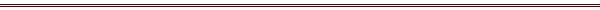 ИНФОРМАЦИОННЫЙ  БЮЛЛЕТЕНЬЕжемесячное печатное издание  для опубликования  (обнародования) правовых актов муниципального образования  Володинское сельское поселение Издается с марта 2020 г.                                                                                                                                31.03.2022                                                                              № 2 (025)        СОВЕТ ВОЛОДИНСКОГО СЕЛЬСКОГО ПОСЕЛЕНИЯ       РЕШЕНИЕ  10.03.2022                                                                                         № 18845-е собрание IV созывас.ВолодиноКривошеинский районТомская областьО внесении изменений в решение Совета Володинского сельского поселения № 175 от 23.12.2021 «О бюджете муниципального образования Володинское сельское поселение на 2022 год и на плановый период 2023 и 2024 годов»Рассмотрев представленную Администрацией Володинского сельского поселения информацию о внесении изменений в бюджет муниципального образования Володинское сельское поселение на 2022 год и на плановый период 2023 и 2024 годов, РЕШИЛ:Внести в решение Совета Володинского сельского поселения № 175 от 23.12.2021 «О бюджете муниципального образования Володинское сельское поселение на 2022 год и на плановый период 2023 и 2024 годов» следующие изменения:пункт 1 статьи 1 изложить в следующей редакции: «1.  Утвердить основные характеристики местного бюджета муниципального образования Володинское сельское поселение на 2022 год:1) общий объем доходов местного бюджета в сумме 14577,6 тыс. рублей, в том числе налоговые и неналоговые доходы в сумме 5224,5 тыс. рублей; безвозмездные поступления в сумме 9353,1 тыс. рублей;2) общий объем расходов местного бюджета в сумме 14577,6 тыс. рублей;3) дефицит местного бюджета в сумме 0,0 тыс. рублей.»;приложения 2, 3, 6, 7, 8, 9 изложить в новой редакции согласно приложениям 1,2,3,4,5,6 к настоящему решению соответственно.3. Настоящее решение опубликовать в информационном бюллетене Володинского сельского поселения и разместить на официальном сайте Володинского сельского поселения http://volodino70.ru/ в информационно-телекоммуникационной сети «Интернет».4. Настоящее решение вступает в силу со дня официального опубликования.Председатель Совета Володинского сельского поселения Петрова Р.П.Глава Володинского сельского поселения                         Петрова Р.П.                  Приложение 1                                                              к решению Совета Володинского                                                сельского поселения от 10.03.2022 № 188Приложение 2к решению Совета Володинского сельского поселения № 175 от 23.12.2021 «О бюджете муниципального образования  Володинское сельское поселение на 2022 год и на плановый период 2023 и 2024 годов»Объём доходов бюджета  муниципального образования Володинское сельское поселениена 2022 год и на плановый период 2023 и 2024 годовтыс. руб.                   Приложение 2                                                              к решению Совета Володинского                                                        сельского поселения  от 10.03.2022 № 188Приложение 3к решению Совета Володинского сельского поселения № 175 от 23.12.2021«О бюджете муниципального образования  Володинское сельское поселение на 2022 год и на плановый период 2023 и 2024 годов»Объем  межбюджетных трансфертов бюджету муниципального образования Володинское сельское поселение из бюджета муниципального района на 2022 год и на плановый период 2023 и 2024 годов.                   Приложение 3                                                              к решению Совета Володинского                                                сельского поселения  от 10.03.2022 № 188Приложение 6к решению Совета Володинского сельского поселения № 175 от 23.12.2021 «О бюджете муниципального образования  Володинское сельское поселение на 2022 год и на плановый период 2023 и 2024 годов»Ведомственная структура расходов бюджета муниципального образования Володинское сельское поселение на 2022 год                  Приложение 4                                                              к решению Совета Володинского                                                           сельского поселения  от 10.03.2022 № 188Приложение 7к решению Совета Володинского сельского поселения № 175 от 23.12.2021 «О бюджете муниципального образования  Володинское сельское поселение на 2022 год и на плановый период 2023 и 2024 годов»Распределение бюджетных ассигнований по разделам, подразделам, целевым статьям, группам (группам и подгруппам) видов расходов бюджета муниципального образования Володинское сельское поселение на 2022 год                   Приложение 5                                                              к решению Совета Володинского                                                 сельского поселения  от 10.03.2022 № 188Приложение 8к решению Совета Володинского сельского поселения № 175 от 23.12.2021 «О бюджете муниципального образования  Володинское сельское поселение на 2022 год и на плановый период 2023 и 2024 годов»Перечень и объемы финансирования муниципальных программ на 2022 год и на плановый период 2023 и 2024 годов                   Приложение 6                                                              к решению Совета Володинского                                                сельского поселения  от 10.03.2022 № 188Приложение 9к решению Совета Володинского сельского поселения № 175 от 23.12.2021 «О бюджете муниципального образования  Володинское сельское поселение на 2022 год и на плановый период 2023 и 2024 годов»СОВЕТ ВОЛОДИНСКОГО СЕЛЬСКОГО ПОСЕЛЕНИЯРЕШЕНИЕ  10.03.2022                                                                                          № 18945-е собрание IV созывас.ВолодиноКривошеинский районТомская область
О рассмотрении проекта отчета об исполнениибюджета муниципального образованияВолодинское сельское поселение за 2021 годВ соответствии со статьей 264.5 Бюджетного Кодекса Российской Федерации, рассмотрев представленный администрацией Володинского сельского поселения проект отчета об исполнении бюджета муниципального образования Володинское сельское поселение за 2021 год,РЕШИЛ:Вынести на обсуждение проект отчета об исполнении бюджета муниципального образования Володинское сельское поселение за 2021 год по доходам  в сумме 31327,9 тыс.рублей и по расходам в сумме 31956,7 тыс.рублей, с превышением расходов над доходами в сумме 628,8 тыс.рублей в следующем составе:отчет о поступлении доходов в местный бюджет муниципального образования Володинское сельское поселение по кодам классификации доходов, включающих коды группы, подгруппы, статьи, подстатьи, элемента, группы подвида аналитической группы подвида доходов, согласно приложению 1;отчет об исполнении по ведомственной структуре расходов бюджета муниципального образования Володинское сельское поселение за 2021 год согласно приложению 2;1.3. отчет об исполнении по разделам, подразделам, целевым статьям, группам (группам и подгруппам) видов расходов классификации расходов бюджетов муниципального образования Володинское сельское поселение за 2021 год согласно приложению 3;1.4. отчет об источниках финансирования дефицита местного бюджета муниципального образования Володинское сельское поселение по кодам классификации источников финансирования дефицитов бюджетов за 2021 год согласно приложению 4;1.5. отчет о реализации программ муниципального образования Володинское сельское поселение согласно приложению 5;1.6. отчет об использовании средств муниципального дорожного фонда Володинского сельского поселения за 2021 год согласно приложению 6;1.7. отчет по объектам капитального строительства муниципальной собственности, финансируемых из местного бюджета Володинского сельского поселения за 2021 год, согласно приложению 7;1.8. отчет о приватизации (продаже) муниципального имущества и приобретении недвижимого имущества в муниципальную собственность согласно приложению 8;1.9. отчет о программе муниципальных внутренних заимствований муниципального образования Володинское сельское поселение согласно приложению 9;1.10. отчет об использовании средств фонда финансирования непредвиденных расходов Администрации Володинского сельского поселения согласно приложению 10;1.11. отчет об использовании средств фонда по ликвидации  последствий стихийных бедствий и других чрезвычайных ситуаций Администрации Володинского сельского поселения согласно приложению 11.2. Опубликовать настоящий проект в информационном бюллетене Володинского сельского поселения и разместить на официальном сайте муниципального образования Володинское сельское поселение http://volodino70.ru/ в информационно-телекоммуникационной сети «Интернет».3. Провести публичные слушания по проекту отчета об исполнении бюджета муниципального образования Володинское сельское поселение за 2021 год. 4. Контроль за исполнением настоящего решения возложить на социально-экономический комитет Совета Володинского сельского поселения.ПредседательСовета Володинского сельского поселения                    Р.П.ПетроваГлава Володинского сельского поселения                      Р.П.Петрова                                                                                              Приложение 1                                                             к решению Совета  Володинского                                                                                                                                                          сельского поселения от 10.03.2022 № 189Отчет о поступлении доходов в местный бюджет муниципального образования Володинское сельское поселение по кодам классификации доходов, включающих коды группы, подгруппы, статьи, подстатьи, элемента, группы подвида аналитической группы подвида доходов, за 2021 год                                                                                               Приложение 2                                                              к решению Совета Володинского                                                 сельского поселения от 10.03.2022 №189                                                                                              Приложение 3                                                              к решению Совета Володинского                                               сельского поселения  от 10.03.2022 № 189Отчет об исполнении по разделам, подразделам, целевым статьям, группам (группам и подгруппам) видов расходов классификации расходов бюджетов муниципального образования Володинское сельское поселение за 2021 год                                                                                              Приложение 4                                                             к решению Совета Володинского                                                сельского поселения от 10.03.2022 № 189Отчет об источниках финансирования дефицита местного бюджета муниципального образования Володинское сельское поселениепо кодам классификации источников финансирования дефицитовза 2021 год                                                                                              Приложение 5                                                            к решению  Совета Володинского                                                сельского  поселения от 10.03.2022 № 189Отчет о реализации программ муниципального образования Володинское сельское поселение за 2021 год                                                                                              Приложение 6                                                             к решению Совета Володинского                                                сельского поселения от 10.03.2022 № 189Отчет об использовании средств муниципального дорожного фонда Володинского сельского поселения за 2021 год                                                                                              Приложение 7                                                             к решению  Совета Володинского                                                        сельского поселения от 10.03.2022 № 189Отчет по объектам капитального строительства муниципальной собственности, финансируемых из местного бюджета Володинского сельского поселения за 2021 год                                                                                              Приложение 8                                                              к решению Совета Володинского                                                 сельского поселения от 10.03.2022 № 189Отчет о приватизации (продаже) муниципального имущества и приобретении недвижимого имущества в муниципальную собственность Володинского сельского поселения  за 2021 год                                                                                              Приложение 9                                                              к решению Совета Володинского                                                     сельского  поселения от 10.03.2022 № 189ОТЧЕТо программе муниципальных внутренних заимствованиймуниципального образования Володинское сельское поселениеза 2021 год                                                                                                                                                                                                                                                                                       тыс.руб.                                                                                            Приложение 10                                                              к решению Совета Володинского                                                 сельского поселения от 10.03.2022 № 189                                                                                            Приложение 11                                                             к решению Совета Володинского                                                       сельского поселения от 10.03.2022 № 189СОВЕТ  ВОЛОДИНСКОГО  СЕЛЬСКОГО  ПОСЕЛЕНИЯРЕШЕНИЕ                                                       10.03.2022 г.                                                                                     № 190                                                                        45 -е собрание  IV созывас.ВолодиноКривошеинский районТомская областьО внесении изменений в решение Совета Володинского сельского поселения от 29.03.2019 № 77 «Об утверждении    Правил благоустройства территории  Володинского сельского поселения»В целях совершенствования нормативного правового акта          РЕШИЛ:1. Внести в решение Совета Володинского сельского поселения от 29.03.2019 № 77 «Об утверждении Правил благоустройства территории Володинского сельского поселения» следующие изменения:1) преамбулу изложить в следующей редакции:«В соответствии со статьей 451 Федерального закона от 6 октября 2003 года № 131-ФЗ «Об общих принципах организации местного самоуправления в Российской Федерации», Законом Томской области от 15 августа 2002 года № 61-ОЗ «О вопросах, регулируемых правилами благоустройства территорий муниципальных образований Томской области, и порядке определения границ прилегающих территорий»;2) в Правилах благоустройства территории Володинского сельского поселения, утвержденных указанным решением:а) абзац первый признать утратившим силу;б) пункт 1.1 изложить в следующей редакции: «1.1 Настоящие Правила регулируют вопросы, предусмотренные статьей 451 Федерального закона от 6 октября 2003 года № 131-ФЗ «Об общих принципах организации местного самоуправления в Российской Федерации» и Законом Томской области от 15 августа 2002 года № 61-ОЗ «О вопросах, регулируемых правилами благоустройства территорий муниципальных образований Томской области, и порядке определения границ прилегающих территорий».»;в) пункт 1.5 признать утратившим силу;г) в пункте 4.79 слова «в соответствии с СанПиН 42-128-4690-88 «Санитарные правила содержания территории населенных мест», утвержденными Главным государственным санитарным врачом СССР 05.08.1988 № 4690-88 (далее – СанПиН 42-128-4690-88)» исключить;д) в пункте 5.2 слова «Федеральным законом от 13 марта 2006 г.           № 38-ФЗ «О рекламе» заменить словами «Федеральным законом от 13 марта 2006 года № 38 «О рекламе»;е) в пункте 12.2 слова «согласно ГОСТам» заменить словами «в соответствии с национальными стандартами Российской Федерации»;ж) в пункте 12.3 слова «рекомендуется проектировать согласно ГОСТ Р 52289-2004, ГОСТ 26804, верхних бровок откосов и террас - согласно пункту 2.1.7 Методических рекомендаций, утвержденных приказом Минрегионразвития РФ от 27.12.2011 № 613» заменить словами «, а также верхние бровки откосов и террас проектируются в соответствии с национальными стандартами Российской Федерации»;з) в пункте 13.3 слова «СанПиН 42-128-4690-88, СанПиН 2.1.2.2645-10 «Санитарно-эпидемиологические требования к условиям проживания в жилых зданиях и помещениях. Санитарно-эпидемиологические правила и нормативы», утвержденными постановлением Главного государственного санитарного врача Российской Федерации от 10.06.2010 № 64 (далее- СанПиН 2.1.2.2645-10),» заменить словами «санитарными правилами»;и) в подпункте 1 пункта 14.13 слова «, в том числе СНиП 3-02.01-87, СНиП 2.07.01-89» исключить;к) в пункте 17.2 слова «с учетом части 5.8 статьи 19 Федерального закона от 13.03.2006 № 38-ФЗ «О рекламе» заменить словами «в соответствии с Федеральным законом от 13 марта 2006 года № 38-ФЗ «О рекламе»;л) в третьем предложении пункта 18.4 слова «СанПин 42-128-4690-88 «Санитарные правила содержания территорий населенных мест» заменить словами «санитарных правил»;м) в подпункте 1 пункта 20.4 слова «с учетом требований Закона Томской области от 11.11.2008 № 222-ОЗ «Об охране озелененных территорий Томской области» заменить словами «в соответствии с Законом Томской области от 11 ноября 2008 года № 222-ОЗ «Об охране озелененных территорий Томской области»;н) в третьем предложении пункта 21.7 слова «согласно СанПиН 2.2.1/2.1.1.1200-03 «Санитарно-защитные зоны и санитарная классификация предприятий, сооружений и иных объектов», утвержденным постановлением Главного государственного санитарного врача Российской Федерации от 25.09.2007 № 74,» заменить словом «равным»;о) раздел 29 признать утратившим силу.    2. Настоящее решение вступает в силу со дня его официального опубликования.       3.Опубликовать настоящее решение в информационном бюллетене муниципального образования Володинское сельское поселение и разместить на сайте муниципального образования Володинское сельское поселение в информационно-телекоммуникационной сети «Интернет» (https://volodino70.ru/).      4. Контроль за исполнением настоящего решения возложить на контрольно-правовой комитет.Председатель СоветаВолодинского сельского поселения                                    Р.П. Петрова Глава Володинского сельского поселения                         Р.П. Петрова АДМИНИСТРАЦИЯ ВОЛОДИНСКОГО СЕЛЬСКОГО ПОСЕЛЕНИЯПОСТАНОВЛЕНИЕ 02.03.2022 г.                                                                                      № 18                              
                                                       с. ВолодиноКривошеинский районТомская областьОб утверждении положения о комиссии по определению поставщиков (подрядчиков, исполнителей) муниципального образования Володинское сельское поселениеВ соответствии с Федеральным законом от 05.04.2013 № 44-ФЗ "О контрактной системе в сфере закупок товаров, работ, услуг для обеспечения государственных и муниципальных нужд» и в целях организации осуществления закупок товаров, выполнения работ, оказания услуг за счет бюджетных средств муниципального образования Володинское сельское поселение, ПОСТАНОВЛЯЮ:Создать комиссию по определению поставщиков (подрядчиков, исполнителей) муниципального образования Володинское сельское поселение и утвердить её состав (Приложение 1).Утвердить Положение о комиссии по определению поставщиков (подрядчиков, исполнителей) муниципального образования Володинское сельское поселение (Приложение 2).Настоящее постановление опубликовать в газете «Районные вести» и разместить на официальном сайте Володинского сельского поселения в информационно-телекоммуникационной сети «Интернет».Настоящее постановление вступает в силу со дня  его официального опубликования.Глава Володинского сельского поселения                         Р.П. ПетроваПриложение 1 к постановлению АдминистрацииВолодинского сельского поселения                                                                                  от 02.03.2022 г. № 18СОСТАВкомиссии по определению поставщиков (подрядчиков, исполнителей) муниципального образования Володинское сельское поселение (далее - Комиссия)Приложение  2 к постановлению АдминистрацииВолодинского сельского поселенияот 02.03.2022 г. № 18Положение о комиссии по определению поставщиков (подрядчиков, исполнителей) муниципального образования Володинское сельское поселение1. Общие положения 1.1. Настоящее Положение определяет цели, принципы работы, порядок формирования, порядок деятельности и функции комиссии по определению поставщиков (подрядчиков, исполнителей) муниципального образования  Володинское  сельское  поселение (далее – Комиссия).1.2. Комиссия в своей деятельности руководствуется Федеральным законом от 05.04.2013 г. № 44-ФЗ «О контрактной системе в сфере закупок товаров, работ, услуг для обеспечения государственных и муниципальных нужд», Федеральным законом от 26.07.2006 г. № 135-ФЗ «О защите конкуренции», иными нормативными правовыми актами Российской Федерации, настоящим Положением. 2. Цели создания и принципы работы Комиссии2.1. Комиссия создается для определения поставщиков (подрядчиков, исполнителей) всех видов конкурентных процедур, за исключением осуществления закупки у единственного поставщика (подрядчика, исполнителя).2.2. Комиссия в своей работе основывается на принципах открытости, прозрачности информации о контрактной системе в сфере закупок, обеспечения конкуренции, профессионализма заказчиков, стимулирования инноваций, единства контрактной системы в сфере закупок, ответственности за результативность обеспечения муниципальных нужд, эффективности осуществления закупок. 3. Порядок формирования и деятельности Комиссии3.1. Состав и число членов Комиссии определяется постановлением Администрации Володинского сельского поселения. Комиссия действует на постоянной основе и состоит из председателя Комиссии и членов Комиссии.3.2. Число членов Комиссии должно быть не менее чем три человека. 3.3. При проведении конкурсов для заключения контрактов на создание произведений литературы или искусства, исполнения (как результата интеллектуальной деятельности), на финансирование проката или показа национальных фильмов в состав Комиссий должны включаться лица творческих профессий в соответствующей области литературы или искусства. Число таких лиц должно составлять не менее чем пятьдесят процентов общего числа членов Комиссии. 3.4 Заказчик включает в состав Комиссии преимущественно лиц, прошедших профессиональную переподготовку или повышение квалификации в сфере закупок, а также лиц, обладающих специальными знаниями, относящимися к объекту закупки. 3.5. Членами Комиссии не могут быть физические лица, которые были привлечены в качестве экспертов к проведению экспертной оценки извещения об осуществлении закупки, документации о закупке (в случае, если настоящим Федеральным законом предусмотрена документация о закупке), заявок на участие в конкурсе, оценки соответствия участников закупки дополнительным требованиям, либо физические лица, лично заинтересованные в результатах определения поставщиков (подрядчиков, исполнителей), в том числе физические лица, подавшие заявки на участие в таком определении или состоящие в штате организаций, подавших данные заявки, либо физические лица, на которых способны оказать влияние участники закупки (в том числе физические лица, являющиеся участниками (акционерами) этих организаций, членами их органов управления, кредиторами указанных участников закупки), либо физические лица, состоящие в браке с руководителем участника закупки, либо являющиеся близкими родственниками (родственниками по прямой восходящей и нисходящей линии (родителями и детьми, дедушкой, бабушкой и внуками), полнородными и не полнородными (имеющими общих отца или мать) братьями и сестрами), усыновителями руководителя или усыновленными руководителем участника закупки, а также непосредственно осуществляющие контроль в сфере закупок должностные лица контрольного органа в сфере закупок. В случае выявления в составе Комиссии указанных лиц заказчик, принявший решение о создании Комиссии, обязан незамедлительно заменить их другими физическими лицами, которые лично не заинтересованы в результатах определения поставщиков (подрядчиков, исполнителей) и на которых не способны оказывать влияние участники закупок, а также физическими лицами, которые не являются непосредственно осуществляющими контроль в сфере закупок должностными лицами контрольных органов в сфере закупок. 3.6. Замена члена Комиссии допускается только по решению заказчика, принявшего решение о создании Комиссии. 3.7. Комиссия правомочна осуществлять свои функции, если в заседании Комиссии участвует не менее чем пятьдесят процентов общего числа ее членов. Члены Комиссии могут участвовать в таком заседании с использованием систем видео-конференц-связи с соблюдением требований законодательства Российской Федерации о защите государственной тайны. Члены Комиссии должны быть своевременно уведомлены председателем Комиссии о месте (при необходимости), дате и времени проведения заседания Комиссии. Делегирование членами Комиссии своих полномочий иным лицам не допускается. 3.9. Решение Комиссии оформляется протоколом, который подписывается всеми членами Комиссии, которые участвовали в заседании.4. Права и обязанности членов Комиссии4.1. Члены Комиссии вправе:4.1.1. знакомиться со всеми представленными на рассмотрение Комиссии документами и материалами;4.1.2. участвовать в заседании с использованием систем видео-конференц-связи с соблюдением требований законодательства РФ о защите государственной тайны;4.1.3. выступать по вопросам повестки дня на заседании Комиссии и проверять правильность оформления протоколов, в том числе правильность отражения в протоколе содержания выступлений;4.1.4. обращаться к председателю Комиссии с предложениями, касающимися организации работы Комиссии.4.2. Члены Комиссии обязаны:4.2.1. соблюдать законодательство РФ;4.2.2. подписывать (в установленных Федеральным законом N 44-ФЗ случаях - усиленными квалифицированными электронными подписями) протоколы, формируемые в ходе определения поставщика;4.2.3. принимать решения по вопросам, относящимся к компетенции Комиссии;4.2.4. обеспечивать конфиденциальность информации, содержащейся в заявках участников и иных документах, в соответствии с законодательством РФ;4.2.5. незамедлительно сообщать Заказчику о фактах, препятствующих участию в работе Комиссии;4.2.6. не допускать проведения переговоров с участником закупки в отношении заявок на участие в конкурентных процедурах, в том числе в отношении заявки, поданной таким участником, до выявления победителя, за исключением случаев, предусмотренных Федеральным законом N 44-ФЗ.5. Функции Единой комиссии5.1. Комиссия при осуществлении закупок выполняет все предусмотренные Федеральным законом от 05.04.2013 г. № 44-ФЗ «О контрактной системе в сфере закупок товаров, работ, услуг для обеспечения государственных и муниципальных нужд» функции в соответствии со способом определения подрядчика (подрядчика, исполнителя). Основная задача Комиссии: обеспечить объективную, непредвзятую оценку на всех этапах отбора, создать равные условия для участников закупки, исключить использование коррупционных систем.6. Ответственность Комиссии6.1. Члены Комиссии несут персональную ответственность за соблюдение требований, установленных законодательством Российской Федерации о контрактной системе в сфере закупок и подзаконных нормативных правовых актов.6.2. Решение Комиссии, принятое в нарушение требований Федерального закона от 05.04.2013 г. № 44-ФЗ «О контрактной системе в сфере закупок товаров, работ, услуг для обеспечения государственных и муниципальных нужд», может быть обжаловано любым участником закупки в порядке, установленном Законом, и признано недействительным по решению контрольного органа в сфере закупок.АДМИНИСТРАЦИЯ ВОЛОДИНСКОГО СЕЛЬСКОГО ПОСЕЛЕНИЯПОСТАНОВЛЕНИЕ        02.03.2022                                                                                           № 19с. ВолодиноКривошеинского районаТомской областиОб утверждении муниципальной программы «Развитие малого и среднего предпринимательства на территории муниципального образования Володинское  сельское поселение  Кривошеинского района Томской области в 2022 -2023 годах»          В соответствии с Федеральным законом от 06 октября 2003 года № 131- ФЗ «Об  общих принципах организации местного  самоуправления в Российской Федерации», Федеральным законом от 24 июля 2007 года № 209-ФЗ «О развитии малого и среднего предпринимательства в Российской Федерации»,  законом Томской области от 05 декабря 2008 года № 249 -ОЗ «О развитии малого и среднего предпринимательства в Томской области», Уставом муниципального образования Володинское  сельское поселениеПОСТАНОВЛЯЮ:        1. Утвердить предлагаемую муниципальную  программу «Развитие малого и среднего предпринимательства на территории муниципального образования Володинское  сельское поселение Кривошеинского района Томской области  в 2022 -2023 годах», согласно приложению.          2. Настоящее постановление опубликовать в информационном бюллетене и разместить на официальном сайте муниципального образования Володинское сельское поселение в информационно-телекоммуникационной сети «Интернет».        3.  Настоящее постановление вступает в силу с даты  подписания.        4.    Контроль за исполнением постановления оставляю за собой. Глава Володинского сельского поселения                         Р.П. Петрова                                                                                                                                                                            Приложениек муниципальной  программе«Развитие малого и среднего предпринимательствана территории  муниципального образованияВолодинское сельское поселениеКривошеинского района Томской области  в 2022-2023 годах»МУНИЦИПАЛЬНАЯ  ПРОГРАММА« РАЗВИТИЕ МАЛОГО И СРЕДНЕГО ПРЕДПРИНИМАТЕЛЬСТВАНА ТЕРРИТОРИИ  МУНИЦИПАЛЬНОГО ОБРАЗОВАНИЯ ВОЛОДИНСКОЕ СЕЛЬСКОЕ ПОСЕЛЕНИЕКРИВОШЕИНСКОГО РАЙОНА ТОМСКОЙ ОБЛАСТИв  2022-2023 годах»1. Паспорт Программы2. Анализ текущей ситуацииРазвитие предпринимательства на территории муниципального образования  Володинское сельское поселениеРассматривая предпринимательство на территории муниципального образования Володинское сельское поселение необходимо отметить отсутствие полной и достоверной информации о деятельности предпринимателей в связи с осуществлением регистрации открытия предпринимательской деятельности через Межрайонную инспекцию Федеральной налоговой службы.Роль малого и среднего предпринимательства в экономике  Володинского сельского поселения должна возрастать, обеспечивая решение ряда важных задач, таких как насыщение потребительского рынка, товарами и услугами, увеличение платежей в бюджет, сокращая при этом уровень безработицы и уровень доходов населения.Численность населения  Володинского сельского поселения на 01.01.2022 года составляет 1352 человека.Из них:Численность экономически активного населения - 823 человека.Численность официально трудоустроенного населения - 360 человек.Численность безработных граждан, состоявших в органах службы занятости - 11 человек.240 человек из экономически активного населения это те люди кто: либо осуществляют предпринимательскую деятельность без государственной регистрации, либо трудоустроены без заключения официальных договоров, либо являются безработными без постановки на учет в Службе занятости. Возможны ситуации совмещения вышеуказанных категорий со всеми вытекающими из этого последствиями.В целях обеспечения комплексного развития Володинского сельского поселения необходимо официально вовлечь данную часть населения в сферу малого и среднего бизнеса.По состоянию на 01.01.2022 года, на территории  Володинского сельского поселения зарегистрировано 1 малое предприятие и  16 индивидуальных предпринимателей. Имеется отдельная категория субъектов - это обособленные подразделения организаций состоящих на налоговом учете преимущественно в г. Томске, осуществляющие хозяйственную деятельность на территории  Володинского сельского поселения, из них 6 малых предприятий и 8 индивидуальных предпринимателей. Анализ количества субъектов малого и среднего предпринимательства, ведущих деятельность на территории  поселения, на протяжении ряда лет свидетельствует об отрицательной динамике этого показателя. Причинами являются изменения законодательства, влияющие на объем обязательных платежей, а так же отсутствие контроля со стороны соответствующих структур за деятельностью субъектов предпринимательства.Структура сферы малого и среднего предпринимательства выглядит следующим образом. Учитывая, что малому и среднему бизнесу свойственны краткосрочные финансовые вложения, с достаточно гарантированной доходностью, безусловно, лидируют, по количеству субъектов, предприятия  розничной торговли. В торговле занято 12 индивидуальных предпринимателей.Вид деятельности «Деятельность ресторанов и кафе» представлен 3 объектами общественного  питания(кафе «Берлога», кафе «Теремок», кафе-столовая «Володушка»). Основным видом деятельности Володинского сельского поселения остается сельское хозяйство. Производством сельскохозяйственной продукции в поселении занимается  СПК «Белосток», личные подсобные хозяйства граждан. Основной специализацией является молочное животноводство, растениеводство остается дополнительной отраслью вспомогательной к животноводству.В личных подсобных хозяйствах поголовье крупного рогатого скота на 01.01.2022 года составило 71 голова, в том числе поголовье коров на начало 2022г. - 27 голов. Кроме того, насчитывается   286 голов овец и коз, свиней 198 голов, птицы всех видов 1359 голов, 111 пчелосемей, кроликов 194 головы.Вид экономической деятельности «Производство передача и распределение электроэнергии, газа пара и горячей воды» представлен 5 предприятиями. Это предприятия, обеспечивающие бесперебойное газо, электроснабжение поселения, (ПАО «Газпром Трансгаз Томск»,ООО «Газпром газораспределение Томск»,ПАО «ФСК ЕЭС»-Томское предприятие магистральных электрических сетей, ООО «Водовод М», ПАО «Томская распределительная компания» (Володинский сетевой участок), .Вид экономической деятельности «Связь» представлен 2 обособленными подразделениями ОАО «Ростелеком» и ФГУ «Почта России».Деятельность сухопутного транспорта в Володинском сельском поселении осуществляется в части предоставления услуг по грузоперевозкам и пассажирским перевозкам. Всего по этому виду деятельности занято 2 предпринимателя.На территории  Володинского сельского поселения действует 2 кредитные организации - ПАО «Сбербанк России» и ООО «Резерв Финанс».Страховая деятельность представлена   «Росгосстрах».Услуги парикмахерских и салонов красоты представлены 1 предпринимателем.Услуги по техническому обслуживанию и ремонту транспортных средств, машин и оборудования, также представлены 1 предпринимателем.Из сфер деятельности, не достаточно развитых на территории  Володинского сельского поселения, можно выделить:сбор и переработка дикоросов;ремонт бытовой техники;уход за инвалидами, больными людьми, маленькими детьми;агротуризм, экотуризм;услуги охоты, рыбалки, активного отдыха;прачечные услуги;переработка сельскохозяйственной продукции;комплексное обслуживание усадеб;строительство индивидуального жилья;изготовление сувениров и изделий из дерева и метала, ремесла (услуги электросварщика, токаря, кузнеца); коневодство (верховая езда, обслуживание мероприятий, организация пастьбы скота); услуги в сфере ЖКХ (очистка воды, бутилирование).Для того чтобы сохранить существующие и создать новые предприятия, увеличить количество рабочих мест, малым и средним  предприятиям необходимо создать условия способствующие инициативным жителям района воплотить задуманное и обеспечить себя стабильным, высоким доходом. В сложившихся условиях проблемы развития малого и среднего предпринимательства можно разрешить объединенными усилиями и согласованными действиями самих предпринимателей, органов государственной власти и местного самоуправления, используя при этом программные методы.Малое и среднее предпринимательство - неотъемлемый элемент современной системы хозяйствования, основа формирования среднего класса - гаранта политической стабильности социально ориентированной рыночной экономики. Успешное развитие малого и среднего предпринимательства возможно лишь при наличии благоприятных социальных, экономических, правовых и других условий, на обеспечение которых ориентирована данная Программа.Программа направлена на содействие по развитию и стимулированию тех видов предпринимательской деятельности на территории сельского поселения, которые в настоящий момент не созданы, созданы,  но не в полной мере используют свой производственный потенциал, находятся в «тени».  В конечном итоге Программа преследует цель активизации развития малого и среднего предпринимательства на территории муниципального образования  Володинское сельское поселение в сфере производства и реализации собственной продукции, работ, услуг, удовлетворение растущих потребностей населения, через создание благоприятных условий для эффективной деятельности субъектов малого и среднего бизнеса, оказание содействия по реальной поддержке предпринимателей сельского поселения, увеличение источника доходной части местного бюджета, обеспечение занятости и доходов населения сельского поселения, увеличение ассортимента, качества и количества производимой продукции и оказываемых услуг, что в целом отвечает интересам населения и предпринимателей всего муниципального образования  Володинское сельское поселение.2.2. Характеристика проблемы, обоснование необходимости ее решения программным методомЗначение малого предпринимательства для развития современной экономики России трудно переоценить, поскольку именно оно призвано поддерживать здоровую конкурентную среду и препятствовать монополизации рынка. Отличительной особенностью малого бизнеса является его доступность как сферы деятельности для широкого круга людей, которая обусловлена тем, что его функционирование не предполагает крупных финансовых вложений, не требует больших материальных и трудовых ресурсов. В связи с этим одним из приоритетных направлений экономической политики должно стать создание эффективной системы комплексной поддержки малого предпринимательства. Внимание органов государственной власти к бизнесу обусловлено современными темпами развития экономики России, необходимостью наращивания экономического потенциала, перехода на инновационный путь развития экономики. При этом основными наиболее отрицательно влияющими на развитие предпринимательства проблемами, которые приходится преодолевать представителям малого и среднего бизнеса, являются:- недостаток у субъектов малого и среднего предпринимательства начального капитала и оборотных средств;-  низкий уровень развития микрофинансирования малых предприятий;- недостаточная информационная поддержка, отсутствие полных консультационных услуг, призванных оказывать поддержку малым и средним предприятиям на начальной стадии их развития;- недостаточная поддержка предпринимателей по рынку сбыта местной, произведённой продукции;- отсутствие надежной социальной защищенности и безопасности предпринимателей;- ограниченное количество инновационных проектов субъектов малого и среднего предпринимательства, имеющих коммерческие перспективы;- низкий уровень предпринимательской культуры населения;- нехватка квалифицированных кадров.На пути развития малого и среднего предпринимательства продолжают существовать неоправданные административные барьеры, особенно при регистрации предприятий, лицензировании видов деятельности, сертификации продукции, выделении производственных и торговых помещений, земельных участков, осуществлении контролирующими организациями контрольно-надзорной деятельности. У малого и среднего предпринимательства слаба производственно-техническая и ресурсная база. Сдерживают развитие предпринимательской деятельности высокие цены на энергоресурсы и коммунальные услуги, повышение страховых взносов во вне бюджетные фонды, отсутствие доступной деловой информации о состоянии рынка, ресурсах, государственных и муниципальных заказах, нормативных правовых актах.У предпринимателей недостает навыков ведения бизнеса, опыта управления, юридических, экономических знаний для более эффективного саморазвития бизнеса. Низкий уровень самоорганизации малого бизнеса, слабая общественная активность большинства предпринимателей, их разобщенность - существенные проблемы, негативно сказывающиеся на развитии малого и среднего предпринимательства. Неустойчивое финансовое положение ряда малых предприятий связано с неспособностью некоторых из них адаптироваться к рыночным изменениям,  наладить эффективные связи с потребителями продукции и услуг.Существующие трудности не разрушают малое и среднее предпринимательство, но предприниматели при преодолении их несут значительные организационные, моральные и финансовые издержки.Согласно действующему законодательству к полномочиям органов местного самоуправления по вопросам развития малого и среднего предпринимательства относится создание условий для развития малого и среднего предпринимательства, в том числе:1) формирование и осуществление муниципальных программ (подпрограмм) с учетом национальных и местных социально-экономических, экологических, культурных и других особенностей;2) анализ финансовых, экономических, социальных и иных показателей развития малого и среднего предпринимательства и эффективности применения мер по его развитию, прогноз развития малого и среднего предпринимательства на территориях муниципальных образований;3) формирование инфраструктуры поддержки субъектов малого и среднего предпринимательства на территориях муниципальных образований и обеспечение ее деятельности;4) содействие деятельности некоммерческих организаций, выражающих интересы субъектов малого и среднего предпринимательства, и структурных подразделений указанных организаций;5) образование координационных или совещательных органов в области развития малого и среднего предпринимательства органами местного самоуправления.Предлагаемая Программа разработана также с целью реализации полномочий органов местного самоуправления по вопросам развития малого и среднего предпринимательства.Для развития отдельных отраслей экономики субъектами малого и среднего предпринимательства имеется большой потенциал.Однако, несмотря на положительные тенденции малого предпринимательства, оно продолжает сталкиваться с проблемами, среди которых наиболее актуальными на сегодняшний момент являются отсутствие стартового капитала и знаний для успешного начала предпринимательской деятельности, а также средств на её развитие.Сдерживающим фактором развития малого предпринимательства является также несовершенство системы обеспечения кредитами, сложность при оформлении земельных и имущественных отношений.С целью формирования условий для развития малого предпринимательства необходимо объединение усилий и согласованные действия между органами государственной власти и органами местного самоуправления, организациями поддержки малого предпринимательства, общественными объединениями и некоммерческими организациями предпринимателей, субъектами малого предпринимательства. Результатом взаимодействия должно стать развитие нормативно-правовой базы поддержки малого предпринимательства, финансовых механизмов и механизмов имущественной поддержки малого предпринимательства.Практика показывает, что существующие в экономике проблемы, в том числе в малом и среднем предпринимательстве, наиболее эффективно решаются программными методами, поскольку комплексный подход позволяет обеспечить наиболее рациональную концентрацию финансовых, материальных, трудовых и прочих ресурсов в приоритетных направлениях.Реализация мероприятий по развитию малого и среднего предпринимательства на территории Володинского сельского  поселения  предусматривает, что главным направлением её развития является оказание методической и информационной помощи для получения государственной поддержки малыми и средними предпринимателями поселения по действующим в Томской области государственным Программам.Программно - целевой подход направлен на решение ключевых проблем развития малого и среднего предпринимательства путем реализации следующих мероприятий:- оказание методической помощи в подготовке документации для получения средств государственной поддержки;-  организация и проведение семинаров и «круглых столов» по основным проблемам и механизмам решения проблем;- организация работ по максимальному привлечению субъектов к поставке товаров (работ, услуг) для муниципальных нужд;- содействие развитию молодёжного предпринимательства;- формирование положительного имиджа малого и среднего предпринимательства;Реализация указанных мероприятий позволит повысить уровень развития малого и среднего предпринимательства, который будет соответствовать требованиям перехода к современному развитию предпринимательства.Поскольку обеспечение эффективной реализации стратегических направлений решающим образом определяет результат развития малого и среднего предпринимательства, органам местного самоуправления  Володинского сельского поселения необходимо сосредоточить свои усилия на решении следующих задач:- полное и оперативное информирование не только субъектов малого и среднего предпринимательства, но также всех заинтересованных сторон о перспективных планах и программах, практических мерах и шагах, предпринимаемых муниципальными органами Кривошеинского района, органами  государственной власти Томской области в данной сфере;- обеспечение открытости органов местного самоуправления Володинского сельского  поселения  для активного обсуждения готовящихся проектов нормативных правовых актов, регулирующих деятельность субъектов малого и среднего предпринимательства, и возможных последствиях их применения с представителями малого и среднего предпринимательства, общественных организаций, средств массовой информации и т.д.;- обеспечение активного и эффективного сотрудничества органов местного самоуправления сельского поселения, Кривошеинского района, представителей малого и среднего предпринимательства в интересах развития Володинского сельского  поселения  и Кривошеинского района в целом.Развитие малого предпринимательства – это вложение в будущее благополучия сельского поселения. Именно малый бизнес должен создавать стратегическую стабильность поселения, обеспечивая налоговые поступления.Принятие Программы позволит решать задачи в области поддержки и развития малого и среднего предпринимательства на территории  Володинского сельского  поселения  на более качественном уровне. Основные цели и задачи Программы          Основной целью Программы является создание благоприятных условий для развития малого и среднего предпринимательства на территории муниципального образования Володинское сельское поселение в сфере производства и реализации собственной продукции, работ, услуг, удовлетворение растущих потребностей населения.Для достижения, поставленной цели Программы должны решаться следующие задачи:Создание правовых, экономических и организационных условий для устойчивой деятельности субъектов малого и среднего предпринимательства.     Развитие инфраструктуры поддержки предпринимательства с предоставлением адресной методической, информационной, консультативной поддержки.     Устранение административных барьеров, препятствующих развитию субъекта малого и среднего бизнеса.     Повышение деловой и инвестиционной активности предприятий субъектов малого и среднего бизнеса;     Создание условий для увеличения занятости населения.     Привлечение представителей субъектов малого и среднего бизнеса, ведущих деятельность в приоритетных направлениях социального развития сельского поселения.     Увеличение источника доходной части местного бюджета.4. Сроки реализации ПрограммыРеализация Программы рассчитана на 2022-2023  годы.5. Перечень основных мероприятийПрограммой предусмотрены мероприятия, направленные на муниципальную поддержку и развитие малого и среднего предпринимательства  на территории  Володинского сельского  поселения, по следующим основным направлениям:- информационное и консультационное обеспечение субъектов малого и среднего предпринимательства;- методическое обеспечение субъектов малого и среднего предпринимательства;- формирование положительного имиджа субъектов малого и среднего предпринимательства;- обеспечение благоприятных условий развития субъектов малого и среднего предпринимательства.Перечень мероприятий, предусмотренных к реализации в рамках Программы, планируемые показатели результатов их выполнения, исполнители, сроки исполнения, источники финансирования представлены в приложении к Программе.6. Финансовое обеспечение Программы        Источником финансирования Программы является бюджет муниципального образования Володинское сельское поселение.Учитывая ограниченность финансовых средств в бюджете муниципального образования Володинское сельское поселение, средства на реализацию мероприятий донной Программы, не предусмотрены.        При необходимости,  исполнитель готовит предложение на Совет Володинского сельского  поселения о  внесение изменения в бюджет муниципального образования Володинское сельское поселение и в данную Программу  в установленном порядке.7. Механизм реализации ПрограммыОтветственным исполнителем  Программы выступает Администрация Володинского сельского  поселения, осуществляющая  на территории  муниципального образования Володинское сельское поселение полномочия  по созданию условий для развития малого и среднего предпринимательства на территории  муниципального образования. Реализация  Программы осуществляется путем выполнения предусмотренных в ней мероприятий.8. Ожидаемые результаты выполнения ПрограммыРеализация программных мероприятий, связанных с оказанием муниципальной поддержки субъектам малого и среднего предпринимательства в виде информационного, консультационного, методического обеспечения позволит увеличить количество хозяйствующих субъектов; увеличить число работающих в бизнесе на территории  Володинского сельского  поселения, будет способствовать снижению уровня безработицы, позволит увеличить налоговые поступления в бюджет Володинского  сельского поселения, повысить занятость, самозанятость, доходы и уровень жизни населения Володинского сельского  поселения. Позволит также сформировать положительный имидж малого и среднего предпринимательства Володинского сельского  поселения и развить деловые взаимоотношения между субъектами малого и среднего предпринимательства и органами местного самоуправления Володинского сельского  поселения.9. Механизм контроля за реализацией Программы Контроль за реализацией Программы осуществляется Администрацией Володинского сельского  поселения  в течение всего периода реализации  Программы путем мониторинга и анализа промежуточных результатов. Оценка эффективности реализации  Программы будет проводиться ежегодно путем сравнения текущих значений основных целевых показателей. Приложениек муниципальной  программе«Развитие малого и среднего предпринимательствана территории  муниципального образованияВолодинское сельское поселениеКривошеинского района Томской области  в 2022-2023 годах»МЕРОПРИЯТИЯ ПО РЕАЛИЗАЦИИ МУНИЦИПАЛЬНОЙ ПРОГРАММЫ«Развитие малого и среднего предпринимательствана территории  муниципального образованияВолодинское сельское поселениеКривошеинского района Томской областив 2022-2023 годах»АДМИНИСТРАЦИЯ ВОЛОДИНСКОГО СЕЛЬСКОГО ПОСЕЛЕНИЯ     ПОСТАНОВЛЕНИЕ25.03.2022                                                                                           № 24с.ВолодиноКривошеинский районТомская областьО временном ограничении движения транспортных средств наавтомобильных   дорогах   местного  значения  в  границах  населенных  пунктов  Володинского сельского поселения          В соответствии с постановлением Администрации Томской области от 27 марта 2012 года N 109а «Об утверждении Порядка осуществлении временных ограничений или прекращения движения транспортных средств по автомобильным дорогам регионального или межмуниципального, местного значения на территории Томской области», приказом Департамента транспорта, дорожной деятельности и связи Томской области от 21.02.2022 № 4 «О введении временного ограничения движения транспортных средств по автомобильным дорогам регионального и межмуниципального значения Томской области в весенний период 2022 года», ), в целях предотвращения снижения несущей способности конструктивных элементов автомобильных дорог местного значения Володинского сельского поселения, вызванных их переувлажнением, обеспечением безопасности дорожного движения,        ПОСТАНОВЛЯЮ:1. Ввести с 20 апреля 2022 года по 15 мая 2022 года временное ограничение движения транспортных средств на автомобильных дорогах местного значения в границах населенных пунктов Володинского сельского поселения (с. Володино, д.Новониколаевка, д.Старосайнаково).2. Установить предельно допустимую нагрузку на ось транспортного средства для проезда по автомобильным дорогам местного значения в границах населенных пунктов Володинского сельского поселения (с. Володино, д.Новониколаевка, д.Старосайнаково) - 3 тонны.3. Главному специалисту Администрации поселения:3.1. обеспечить установку дорожных знаков 3.12 «ограничение массы, приходящейся на ось транспортного средства» »  со знаками дополнительной информации (таблички) 8.20.1 и 8.20.2 «Тип тележки транспортных средств» на въездах в населенные пункты  Володинского сельского поселения;3.2. осуществлять мероприятия по организации временного ограничения движения по дорогам местного значения  Володинского сельского поселения  во взаимодействии с ОГИБДД ОМВД России по Кривошеинскому району (по согласованию);3.3. в течение 3 дней со дня принятия настоящего постановления письменно уведомить ОГИБДД ОМВД России по Кривошеинскому району о принятом  решении о введении временного  ограничения движения.4. Временное ограничение движения не распространяется на:4.1. пассажирские перевозки автобусами, в том числе международные;4.2. перевозки пищевых продуктов, в том числе зерна, картофеля и других овощей, кормов и составляющих для их производства, животных, лекарственных препаратов, топлива (бензин, дизельное топливо, судовое топливо, топливо для реактивных двигателей, топочный мазут, газообразное топливо), смазочных масел, специальных жидкостей, твердых и жидких бытовых отходов, семенного фонда, удобрений, почты и почтовых грузов;4.3. перевозки грузов необходимых для ликвидации последствий стихийных бедствий или иных чрезвычайных происшествий;4.4. транспортировку дорожно-строительной и дорожно-эксплуатационной техники и материалов, применяемых при проведении аварийно-восстановительных и ремонтных работ, работ по содержанию автомобильных дорог;4.5. транспортные средства федеральных органов исполнительной власти, в которых федеральным законом предусмотрена военная служба;4.6. перевозки грузов, необходимых для предупреждения чрезвычайных ситуаций на линейных объектах (линии электропередачи, линии связи (в том числе линейно-кабельные сооружения), трубопроводы и другие подобные сооружения) при введении режима повышенной готовности.5. Настоящее постановление подлежит опубликованию в газете «Районные вести», размещению на официальном сайте муниципального образования  Володинское сельское поселение в сети Интернет.6. Контроль  за   исполнением  настоящего  постановления   оставляю  за  собой.Глава Володинского сельского  поселения                        Р.П.ПетроваАДМИНИСТРАЦИЯ ВОЛОДИНСКОГО СЕЛЬСКОГО ПОСЕЛЕНИЯПОСТАНОВЛЕНИЕ 30.03.2022 г.                                                                                       № 25                             
                                                       с. ВолодиноКривошеинский районТомская областьОб установлении Порядка определения платы за использование земель или земельных участков, находящихся в муниципальной собственности Володинского сельского поселения, для возведения гражданами гаражей, являющихся некапитальными сооружениями В соответствии с пунктом 2 статьи 3936-1 Земельного кодекса Российской Федерации, уставом Володинского сельского поселенияПОСТАНОВЛЯЮ:1. Установить Порядок определения размера платы за использование земель или земельного участка, находящихся в муниципальной собственности Володинского сельского поселения для возведения гражданами гаражей, являющихся некапитальными сооружениями, согласно приложению к настоящему постановлению.2. Настоящее постановление вступает в силу со дня его официального опубликования.3. Контроль за исполнением настоящего постановления возложить на специалиста по муниципальному имуществу.Глава Володинского сельского поселения                         Р.П. ПетроваПриложение  к постановлению  АдминистрацииВолодинского сельского поселения                                                                                от 30.03.2022 г. № 25Порядок определения размера платы за использование земель или земельного участка, находящихся в муниципальной собственности  Володинского сельского поселения  для возведения гражданами гаражей, являющихся некапитальными сооружениями1. Настоящий Порядок устанавливает правила определения платы за использование земельных участков, находящихся в муниципальной собственности Володинского сельского поселения  для возведения гражданами гаражей, являющихся некапитальными сооружениями (далее – земельные участки).2. Размер платы за использование земельных участков определяется Администрацией Володинского сельского поселения.3. В случае, если в Единый государственный реестр недвижимости внесены сведения о кадастровой стоимости земельных участков, размер платы за использование земельных участков определяется по следующей формуле:РПл = (КС x Ст) x КЧS x Кд / Кг, где:РПл – размер платы за использование земельного участка, в рублях;КС – кадастровая стоимость земельного участка, сведения о которой внесены в Единый государственный реестр недвижимости, в рублях;Ст – ставка земельного налога для земельного участка с видом разрешенного использования, предусматривающим возведение гаражей, в процентах;КЧS – коэффициент площади земельных участков.Коэффициент площади земельных участков принимается равным 1, за исключением случая возведения гаража с использованием части земельного участка, при котором коэффициент площади земельных участков рассчитывается по следующей формуле:КЧS = Sч / Sобщ, где:Sч – площадь части земельного участка, используемой гражданином, в квадратных метрах;Sобщ – общая площадь земельного участка, часть которого используется гражданином, в квадратных метрах;Кд – количество календарных дней использования гражданином земельного участка в течение календарного года;Кг – количество календарных дней в году использования гражданином земельного участка.4. В случае, если в Едином государственном реестре недвижимости отсутствуют сведения о кадастровой стоимости земельных участков, размер платы за использование земельных участков определяется в расчете на год по следующей формуле:РПл = Су x S x Ст x Кд / Кг, где:РПл – размер платы за использование земельного участка, в рублях;Су – среднее значение удельного показателя кадастровой стоимости земельных участков в кадастровых кварталах населенных пунктов Томской области, утвержденное в установленном нормативными правовыми актами порядке, в рублях на 1 квадратный метр;S – площадь используемого земельного участка, части земельного участка, в квадратных метрах;Ст – ставка земельного налога для земельного участка с видом разрешенного использования, предусматривающим возведение гаражей, в процентах;Кд – количество календарных дней использования гражданином земельного участка, части земельного участка;Кг – количество календарных дней в году использования гражданином земельного участка, части земельного участка.Наименование показателей2022 год (тыс.руб.)2023 год (тыс.руб.)2024 год (тыс.руб.)1234Доходы – всего 14577,69204,59389,9в том числе:Налоговые и неналоговые доходы5224,55359,05541,0Безвозмездные поступления от других бюджетов бюджетной системы Российской Федерации9353,13845,53848,9Наименование показателей2022 год (тыс.руб.)2023 год (тыс.руб.)2024 год (тыс.руб.)1234Безвозмездные поступления от других бюджетов бюджетной системы Российской Федерации – всего 9353,13845,53848,9в том числе:Дотации бюджетам поселений на выравнивание бюджетной обеспеченности4053,53326,03326,0Субвенции бюджетам поселений на осуществление первичного воинского учета на территориях, где отсутствуют военные комиссариаты161,6166,5169,9Прочие межбюджетные трансферты, передаваемые бюджетам сельских поселений на обеспечение условий для развития физической культуры и массового спорта в рамках регионального проекта "Спорт-норма жизни" государственной программы "Развитие молодежной политики, физической культуры и спорта в Томской области"353,0353,0353,0Прочие межбюджетные трансферты, передаваемые бюджетам сельских поселений на капитальный ремонт и (или) ремонт автомобильных дорог общего пользования местного значения в рамках государственной программы "Развитие транспортной инфраструктуры в Томской области"2000,0Прочие межбюджетные трансферты, передаваемые бюджетам сельских поселений на развитие материально-технической базы для занятия массовым спортом по месту жительства и в образовательных учреждениях по муниципальной программе "Развитие физической культуры и спорта на территории муниципального образования Кривошеинский район на 2022-2024 годы"50,0Прочие межбюджетные трансферты, передаваемые бюджетам сельских поселений на разработку проектной документации, инженерных изысканий по объекту "Строительство Дома культуры в с. Володино Кривошеинского района Томской области"2735,0№ п/п№ п/пНаименованиеВедВедРзПрРзПрЦСРЦСРВРВРСумма(тыс.руб.) В С Е Г О14577,611Исполнительно-распорядительный орган муниципального образования − Администрация Володинского сельского поселения90890890814507.614507.6Общегосударственные вопросы9080100010001005138.9Функционирование высшего должностного лица субъекта Российской Федерации и муниципального образования908010201020102879.1Руководство и управление в сфере установленных функций органов государственной власти субъектов Российской Федерации  и органов местного самоуправления90801020102010200200000000020000000879.1Глава муниципального образования90801020102010200203000000020300000879.1Расходы на выплаты персоналу в целях обеспечения выполнения функций государственными (муниципальными) органами, казенными учреждениями, органами управления государственными внебюджетными фондами90801020102010200203000000020300000100100879.1Расходы на выплаты персоналу государственных (муниципальных) органов90801020102010200203000000020300000120120879.1Функционирование Правительства Российской Федерации, высших исполнительных органов государственной власти субъектов Российской Федерации, местных администраций9080104010401043497.7Руководство и управление в сфере установленных функций органов государственной власти субъектов Российской Федерации  и органов местного самоуправления908010401040104002000000000200000003484.7Центральный аппарат908010401040104002040000000204000003484.7Расходы на выплаты персоналу в целях обеспечения выполнения функций государственными (муниципальными) органами, казенными учреждениями, органами управления государственными внебюджетными фондами908010401040104002040000000204000001001002900.4Расходы на выплаты персоналу государственных (муниципальных) органов908010401040104002040000000204000001201202900.4Закупка товаров, работ и услуг для обеспечения государственных (муниципальных) нужд90801040104010400204000000020400000200200576.3Иные закупки товаров, работ и услуг для обеспечения государственных (муниципальных) нужд90801040104010400204000000020400000240240576.3Иные бюджетные ассигнования908010401040104002040000000204000008008008.0Уплата налогов, сборов и иных платежей908010401040104002040000000204000008508508.0Муниципальные программы муниципальных образований9080104010401047900000000790000000013.0Ведомственная целевая программа «Информационная политика и работа с общественностью в муниципальном образовании Володинское сельское поселение на 2022 - 2024 годы»9080104010401047971000000797100000013.0Размещение информации о деятельности органов местного самоуправления в средствах массовой информации, на официальном сайте и иных отведенных для размещения информации местах908010401040104797110000079711000002.0Закупка товаров, работ и услуг для обеспечения государственных (муниципальных) нужд908010401040104797110000079711000002002002.0Иные закупки товаров, работ и услуг для обеспечения государственных (муниципальных) нужд908010401040104797110000079711000002402402.0Осуществление документооборота с Росстатом, Пенсионным фондом, Фондом социального страхования, налоговой службой и другими органами государственной власти, организациями, гражданами в электронном виде9080104010401047971300000797130000011.0Закупка товаров, работ и услуг для обеспечения государственных (муниципальных) нужд9080104010401047971300000797130000020020011.0Иные закупки товаров, работ и услуг для обеспечения государственных (муниципальных) нужд9080104010401047971300000797130000024024011.0Резервные фонды90801110111011160.0Резервные фонды9080111011101110700000000070000000060.0Резервные фонды местных администраций9080111011101110700500000070050000060.0Иные бюджетные ассигнования9080111011101110700500000070050000080080060.0Резервные средства9080111011101110700500000070050000087087060.0Другие общегосударственные вопросы908011301130113702.1Реализация государственных функций, связанных с общегосударственным управлением90801130113011309200000000920000000635.1Выполнение других обязательств государства90801130113011309230000000923000000635.1Расходы по уплате членских взносов на осуществление деятельности Ассоциации «Совет муниципальных образований Томской области»9080113011301130923300000092330000010.0Иные бюджетные ассигнования9080113011301130923300000092330000080080010.0Уплата налогов, сборов и иных платежей9080113011301130923300000092330000085085010.0Расходы на организацию, ведение похозяйственного учета, обслуживание ИПК «Регистр МО»908011301130113092360000009236000006.5Закупка товаров, работ и услуг для обеспечения государственных (муниципальных) нужд908011301130113092360000009236000002002006.5Иные закупки товаров, работ и услуг для обеспечения государственных (муниципальных) нужд908011301130113092360000009236000002402406.5Расходы по управлению, содержанию  муниципальной собственности, оформление прав в отношении муниципального имущества90801130113011309238000000923800000618.6Закупка товаров, работ и услуг для обеспечения государственных (муниципальных) нужд9080113011301130923800000092380000020020030.0Иные закупки товаров, работ и услуг для обеспечения государственных (муниципальных) нужд9080113011301130923800000092380000024024030.0Иные бюджетные ассигнования90801130113011309238000000923800000800800588.6Уплата налогов, сборов и иных платежей90801130113011309238000000923800000850850588.6Муниципальные программы муниципальных образований9080113011301137900000000790000000067.0Ведомственная целевая программа «Информационная политика и работа с общественностью в муниципальном образовании Володинское сельское поселение на 2022 - 2024 годы»9080113011301137971000000797100000067.0Размещение информации о деятельности органов местного самоуправления в средствах массовой информации, на официальном сайте и иных отведенных для размещения информации местах9080113011301137971100000797110000067.0Закупка товаров, работ и услуг для обеспечения государственных (муниципальных) нужд9080113011301137971100000797110000020020067.0Иные закупки товаров, работ и услуг для обеспечения государственных (муниципальных) нужд9080113011301137971100000797110000024024067.0Национальная оборона908020002000200161.6Мобилизационная и вневойсковая подготовка908020302030203161.6Государственная программа "Эффективное управление региональными финансами, государственными закупками и совершенствование межбюджетных отношений в Томской области"90802030203020321000000002100000000161.6Подпрограмма «Совершенствование межбюджетных отношений в Томской области»90802030203020321200000002120000000161.6Основное мероприятие «Обеспечение осуществления в муниципальных образованиях Томской области передаваемых Российской Федерацией органам местного самоуправления полномочий по первичному воинскому учету на территориях, где отсутствуют военные комиссариаты»90802030203020321281000002128100000161.6Осуществление первичного воинского учета на территориях, где отсутствуют военные комиссариаты90802030203020321281511802128151180161.6Расходы на выплаты персоналу в целях обеспечения выполнения функций государственными (муниципальными) органами, казенными учреждениями, органами управления государственными внебюджетными фондами90802030203020321281511802128151180100100159.6Расходы на выплаты персоналу казенных учреждений90802030203020321281511802128151180110110159.6Закупка товаров, работ и услуг для обеспечения государственных (муниципальных) нужд908020302030203212815118021281511802002002.0Иные закупки товаров, работ и услуг для обеспечения государственных (муниципальных) нужд908020302030203212815118021281511802402402.0Национальная безопасность и правоохранительная деятельность908030003000300110.0Защита населения и территории от чрезвычайных ситуаций природного и техногенного характера, пожарная безопасность908031003100310110.0Мероприятия по предупреждению и ликвидации последствий чрезвычайных ситуаций и стихийных бедствий90803100310031021800000002180000000110.0Предупреждение и ликвидация последствий чрезвычайных ситуаций и стихийных бедствий природного и техногенного характера90803100310031021810000002181000000110.0Предупреждение и ликвидация последствий чрезвычайных ситуаций и стихийных бедствий природного и техногенного характера за счет средств местного бюджета90803100310031021811000002181100000110.0Закупка товаров, работ и услуг для обеспечения государственных (муниципальных) нужд90803100310031021811000002181100000200200110.0Иные закупки товаров, работ и услуг для обеспечения государственных (муниципальных) нужд90803100310031021811000002181100000240240110.0Национальная экономика9080400040004003300.0Дорожное хозяйство (дорожные фонды)9080409040904093300.0Государственная программа «Развитие транспортной инфраструктуры в Томской области»908040904090409180000000018000000002000.0Подпрограмма «Сохранение и развитие автомобильных дорог Томской области»908040904090409182000000018200000002000.0Основное мероприятие «Капитальный ремонт и (или) ремонт автомобильных дорог общего пользования местного значения»908040904090409182840000018284000002000.0Капитальный ремонт и (или) ремонт автомобильных дорог общего пользования местного значения908040904090409182844093018284409302000.0Закупка товаров, работ и услуг для обеспечения государственных (муниципальных) нужд908040904090409182844093018284409302002002000.0Иные закупки товаров, работ и услуг для обеспечения государственных (муниципальных) нужд908040904090409182844093018284409302402402000.0Муниципальные программы муниципальных образований908040904090409790000000079000000001300.0Программа  комплексного  развития  транспортной инфраструктуры муниципального образования Володинское сельское поселение на 2017-2021 годы и на перспективу до 2027 года908040904090409796900000079690000001300.0Обеспечение содержания автомобильных дорог90804090409040979691000007969100000380.0Закупка товаров, работ и услуг для обеспечения государственных (муниципальных) нужд90804090409040979691000007969100000200200380.0Иные закупки товаров, работ и услуг для обеспечения государственных (муниципальных) нужд90804090409040979691000007969100000240240380.0Ремонт автомобильных дорог90804090409040979692000007969200000920.0Закупка товаров, работ и услуг для обеспечения государственных (муниципальных) нужд9080409040904097969200000796920000020020034.0Иные закупки товаров, работ и услуг для обеспечения государственных (муниципальных) нужд9080409040904097969200000796920000024024034.0Софинанирование по субсидии местным бюджетам на ремонт автомобильных дорог общего пользования местного значения в рамках государственной программы "Развитие транспортной инфраструктуры в Томской области"90804090409040979692S093079692S0930886.0Закупка товаров, работ и услуг для обеспечения государственных (муниципальных) нужд90804090409040979692S093079692S0930200200886.0Иные закупки товаров, работ и услуг для обеспечения государственных (муниципальных) нужд90804090409040979692S093079692S0930240240886.0Жилищно-коммунальное хозяйство9080500050005002157.5Жилищное хозяйство908050105010501100.0Поддержка жилищного хозяйства90805010501050139000000003900000000100.0Капитальный ремонт муниципального жилищного фонда9080501050105013900200000390020000096.6Закупка товаров, работ и услуг для обеспечения государственных (муниципальных) нужд9080501050105013900200000390020000020020096.6Иные закупки товаров, работ и услуг для обеспечения государственных (муниципальных) нужд9080501050105013900200000390020000024024096.6Мероприятия в области жилищного хозяйства908050105010501390030000039003000003.4Закупка товаров, работ и услуг для обеспечения государственных (муниципальных) нужд908050105010501390030000039003000002002003.4Иные закупки товаров, работ и услуг для обеспечения государственных (муниципальных) нужд908050105010501390030000039003000002402403.4Коммунальное хозяйство9080502050205021057.5Муниципальные программы муниципальных образований908050205020502790000000079000000001057.5Программа комплексного развития систем коммунальной инфраструктуры Володинского сельского поселения на 2021–2025 годы и на период до 2032 года908050205020502796800000079680000001057.5Развитие системы водоснабжения и водоотведения90805020502050279681000007968100000757.5Закупка товаров, работ и услуг для обеспечения государственных (муниципальных) нужд90805020502050279681000007968100000200200642.5Иные закупки товаров, работ и услуг для обеспечения государственных (муниципальных) нужд90805020502050279681000007968100000240240642.5Реализация инициативного проекта "Благоустройство территории водонапорной башни (установка металлического ограждения) в с. Володино, ул. Коммунистическая, 34"90805020502050279681S110379681S1103115.0Закупка товаров, работ и услуг для обеспечения государственных (муниципальных) нужд90805020502050279681S110379681S1103200200115.0Иные закупки товаров, работ и услуг для обеспечения государственных (муниципальных) нужд90805020502050279681S110379681S1103240240115.0Развитие системы теплоснабжения90805020502050279682000007968200000300.0Закупка товаров, работ и услуг для обеспечения государственных (муниципальных) нужд90805020502050279682000007968200000200200300.0Иные закупки товаров, работ и услуг для обеспечения государственных (муниципальных) нужд90805020502050279682000007968200000240240300.0Благоустройство9080503050305031000.0Благоустройство908050305030503600000000060000000001000.0Уличное освещение90805030503050360001000006000100000300.0Закупка товаров, работ и услуг для обеспечения государственных (муниципальных) нужд90805030503050360001000006000100000200200300.0Иные закупки товаров, работ и услуг для обеспечения государственных (муниципальных) нужд90805030503050360001000006000100000240240300.0Организация и содержание мест захоронения90805030503050360004000006000400000270.0Закупка товаров, работ и услуг для обеспечения государственных (муниципальных) нужд90805030503050360004000006000400000200200270.0Иные закупки товаров, работ и услуг для обеспечения государственных (муниципальных) нужд90805030503050360004000006000400000240240270.0Прочие мероприятия по благоустройству городских округов и поселений90805030503050360005000006000500000430.0Закупка товаров, работ и услуг для обеспечения государственных (муниципальных) нужд90805030503050360005000006000500000200200430.0Иные закупки товаров, работ и услуг для обеспечения государственных (муниципальных) нужд90805030503050360005000006000500000240240430.0Культура и кинематография9080800080008003153.6Культура9080801080108013133.6Иные межбюджетные трансферты90808010801080152100000005210000000398.6Межбюджетные трансферты бюджетам муниципальных районов из бюджетов поселений и межбюджетные трансферты бюджетам поселений из бюджетов муниципальных районов на осуществление части полномочий по решению вопросов местного значения в соответствии с заключенными соглашениями90808010801080152106000005210600000398.6Межбюджетные трансферты90808010801080152106000005210600000500500398.6Иные межбюджетные трансферты90808010801080152106000005210600000540540398.6Муниципальные программы муниципальных образований908080108010801790000000079000000002735.0Муниципальная программа "Комплексное развитие сельских территорий в Кривошеинском районе на 2021-2024 годы с прогнозом на 2025-2026 годы"908080108010801792000000079200000002735.0Современный облик сельских территорий908080108010801792050000079205000002735.0Капитальные вложения в объекты государственной (муниципальной) собственности908080108010801792050000079205000004004002735.0Бюджетные инвестиции908080108010801792050000079205000004104102735.0Другие вопросы в области культуры, кинематографии90808040804080420.0Муниципальные программы муниципальных образований9080804080408047900000000790000000020.0Ведомственная целевая программа «Информационная политика и работа с общественностью в муниципальном образовании Володинское сельское поселение на 2022 - 2024 годы»9080804080408047971000000797100000020.0Организация и проведение специальных событий и мероприятий, посвященных праздничным и памятным датам9080804080408047971200000797120000020.0Закупка товаров, работ и услуг для обеспечения государственных (муниципальных) нужд9080804080408047971200000797120000020020020.0Иные закупки товаров, работ и услуг для обеспечения государственных (муниципальных) нужд9080804080408047971200000797120000024024020.0Физическая культура и спорт908110011001100486.0Физическая культура908110111011101486.0Государственная программа «Развитие молодежной политики, физической культуры и спорта в Томской области»90811011101110108000000000800000000353.0Проектная часть государственной программы90811011101110108W000000008W0000000353.0Региональный проект «Спорт – норма жизни»90811011101110108WР50000008WР500000353.0Обеспечение условий для развития физической культуры и массового спорта90811011101110108WР54000808WР540008353.0Расходы на выплаты персоналу в целях обеспечения выполнения функций государственными (муниципальными) органами, казенными учреждениями, органами управления государственными внебюджетными фондами90811011101110108WР54000808WР540008100100338.0Расходы на выплаты персоналу казенных учреждений90811011101110108WР54000808WР540008110110338.0Закупка товаров, работ и услуг для обеспечения государственных (муниципальных) нужд90811011101110108WР54000808WР54000820020015.0Иные закупки товаров, работ и услуг для обеспечения государственных (муниципальных) нужд90811011101110108WР54000808WР54000824024015.0Физкультурно-оздоровительная работа и спортивные мероприятия9081101110111015120000000512000000083.0Спорт – норма жизни908110111011101512Р500000512Р50000053.0Софинансирование из бюджетов поселений на обеспечение условий для развития физической культуры и массового спорта908110111011101512Р540008512Р54000853.0Расходы на выплаты персоналу в целях обеспечения выполнения функций государственными (муниципальными) органами, казенными учреждениями, органами управления государственными внебюджетными фондами908110111011101512Р540008512Р54000810010053.0Расходы на выплаты персоналу казенных учреждений908110111011101512Р540008512Р54000811011053.0Мероприятия в области спорта и физической культуры9081101110111015129700000512970000030.0Закупка товаров, работ и услуг для обеспечения государственных (муниципальных) нужд9081101110111015129700000512970000020020030.0Иные закупки товаров, работ и услуг для обеспечения государственных (муниципальных) нужд9081101110111015129700000512970000024024030.0Муниципальные программы муниципальных образований9081101110111017900000000790000000050.0Муниципальная программа "Развитие физической культуры и спорта на территории муниципального образования Кривошеинский район на 2022-2024 годы"9081101110111017923000000792300000050.0Развитие материально-технической базы для занятия массовым спортом по месту жительства и в образовательных учреждениях9081101110111017923100000792310000050.0Закупка товаров, работ и услуг для обеспечения государственных (муниципальных) нужд9081101110111017923100000792310000020020050.0Иные закупки товаров, работ и услуг для обеспечения государственных (муниципальных) нужд9081101110111017923100000792310000024024050.02Избирательная комиссия муниципального образования Володинское сельское поселение91770.0Общегосударственные вопросы91701000100010070.0Обеспечение проведения выборов и референдумов91701070107010770.0Проведение выборов и референдумов9170107010701070200000000020000000070.0Проведение выборов в представительные органы муниципального образования9170107010701070200200000020020000070.0Иные бюджетные ассигнования9170107010701070200200000020020000080080070.0Специальные расходы9170107010701070200200000020020000088088070.0НаименованиеРзПрЦСРЦСРВРВРСумма(тыс.руб.) Сумма(тыс.руб.) В С Е Г О14577,614577,6Общегосударственные вопросы010001005208.9Функционирование высшего должностного лица субъекта Российской Федерации и муниципального образования01020102879.1Руководство и управление в сфере установленных функций органов государственной власти субъектов Российской Федерации  и органов местного самоуправления0102010200200000000020000000879.1Глава муниципального образования0102010200203000000020300000879.1Расходы на выплаты персоналу в целях обеспечения выполнения функций государственными (муниципальными) органами, казенными учреждениями, органами управления государственными внебюджетными фондами0102010200203000000020300000100100879.1Расходы на выплаты персоналу государственных (муниципальных) органов0102010200203000000020300000120120879.1Функционирование Правительства Российской Федерации, высших исполнительных органов государственной власти субъектов Российской Федерации, местных администраций010401043497.7Руководство и управление в сфере установленных функций органов государственной власти субъектов Российской Федерации  и органов местного самоуправления01040104002000000000200000003484.7Центральный аппарат01040104002040000000204000003484.7Расходы на выплаты персоналу в целях обеспечения выполнения функций государственными (муниципальными) органами, казенными учреждениями, органами управления государственными внебюджетными фондами01040104002040000000204000001001002900.4Расходы на выплаты персоналу государственных (муниципальных) органов01040104002040000000204000001201202900.4Закупка товаров, работ и услуг для обеспечения государственных (муниципальных) нужд0104010400204000000020400000200200576.3Иные закупки товаров, работ и услуг для обеспечения государственных (муниципальных) нужд0104010400204000000020400000240240576.3Иные бюджетные ассигнования01040104002040000000204000008008008.0Уплата налогов, сборов и иных платежей01040104002040000000204000008508508.0Муниципальные программы муниципальных образований010401047900000000790000000013.0Ведомственная целевая программа «Информационная политика и работа с общественностью в муниципальном образовании Володинское сельское поселение на 2022 - 2024 годы»010401047971000000797100000013.0Размещение информации о деятельности органов местного самоуправления в средствах массовой информации, на официальном сайте и иных отведенных для размещения информации местах01040104797110000079711000002.0Закупка товаров, работ и услуг для обеспечения государственных (муниципальных) нужд01040104797110000079711000002002002.0Иные закупки товаров, работ и услуг для обеспечения государственных (муниципальных) нужд01040104797110000079711000002402402.0Осуществление документооборота с Росстатом, Пенсионным фондом, Фондом социального страхования, налоговой службой и другими органами государственной власти, организациями, гражданами в электронном виде010401047971300000797130000011.0Закупка товаров, работ и услуг для обеспечения государственных (муниципальных) нужд010401047971300000797130000020020011.0Иные закупки товаров, работ и услуг для обеспечения государственных (муниципальных) нужд010401047971300000797130000024024011.0Обеспечение проведения выборов и референдумов0107010770.0Проведение выборов и референдумов010701070200000000020000000070.0Проведение выборов в представительные органы муниципального образования010701070200200000020020000070.0Иные бюджетные ассигнования010701070200200000020020000080080070.0Специальные расходы010701070200200000020020000088088070.0Резервные фонды0111011160.0Резервные фонды011101110700000000070000000060.0Резервные фонды местных администраций011101110700500000070050000060.0Иные бюджетные ассигнования011101110700500000070050000080080060.0Резервные средства011101110700500000070050000087087060.0Другие общегосударственные вопросы01130113702.1Реализация государственных функций, связанных с общегосударственным управлением0113011309200000000920000000635.1Выполнение других обязательств государства0113011309230000000923000000635.1Расходы по уплате членских взносов на осуществление деятельности Ассоциации «Совет муниципальных образований Томской области»011301130923300000092330000010.0Иные бюджетные ассигнования011301130923300000092330000080080010.0Уплата налогов, сборов и иных платежей011301130923300000092330000085085010.0Расходы на организацию, ведение похозяйственного учета, обслуживание ИПК «Регистр МО»01130113092360000009236000006.5Закупка товаров, работ и услуг для обеспечения государственных (муниципальных) нужд01130113092360000009236000002002006.5Иные закупки товаров, работ и услуг для обеспечения государственных (муниципальных) нужд01130113092360000009236000002402406.5Расходы по управлению, содержанию  муниципальной собственности, оформление прав в отношении муниципального имущества0113011309238000000923800000618.6Закупка товаров, работ и услуг для обеспечения государственных (муниципальных) нужд011301130923800000092380000020020030.0Иные закупки товаров, работ и услуг для обеспечения государственных (муниципальных) нужд011301130923800000092380000024024030.0Иные бюджетные ассигнования0113011309238000000923800000800800588.6Уплата налогов, сборов и иных платежей0113011309238000000923800000850850588.6Муниципальные программы муниципальных образований011301137900000000790000000067.0Ведомственная целевая программа «Информационная политика и работа с общественностью в муниципальном образовании Володинское сельское поселение на 2022 - 2024 годы»011301137971000000797100000067.0Размещение информации о деятельности органов местного самоуправления в средствах массовой информации, на официальном сайте и иных отведенных для размещения информации местах011301137971100000797110000067.0Закупка товаров, работ и услуг для обеспечения государственных (муниципальных) нужд011301137971100000797110000020020067.0Иные закупки товаров, работ и услуг для обеспечения государственных (муниципальных) нужд011301137971100000797110000024024067.0Национальная оборона02000200161.6Мобилизационная и вневойсковая подготовка02030203161.6Государственная программа "Эффективное управление региональными финансами, государственными закупками и совершенствование межбюджетных отношений в Томской области"0203020321000000002100000000161.6Подпрограмма «Совершенствование межбюджетных отношений в Томской области»0203020321200000002120000000161.6Основное мероприятие «Обеспечение осуществления в муниципальных образованиях Томской области передаваемых Российской Федерацией органам местного самоуправления полномочий по первичному воинскому учету на территориях, где отсутствуют военные комиссариаты»0203020321281000002128100000161.6Осуществление первичного воинского учета на территориях, где отсутствуют военные комиссариаты0203020321281511802128151180161.6Расходы на выплаты персоналу в целях обеспечения выполнения функций государственными (муниципальными) органами, казенными учреждениями, органами управления государственными внебюджетными фондами0203020321281511802128151180100100159.6Расходы на выплаты персоналу казенных учреждений0203020321281511802128151180110110159.6Закупка товаров, работ и услуг для обеспечения государственных (муниципальных) нужд02030203212815118021281511802002002.0Иные закупки товаров, работ и услуг для обеспечения государственных (муниципальных) нужд02030203212815118021281511802402402.0Национальная безопасность и правоохранительная деятельность03000300110.0Защита населения и территории от чрезвычайных ситуаций природного и техногенного характера, пожарная безопасность03100310110.0Мероприятия по предупреждению и ликвидации последствий чрезвычайных ситуаций и стихийных бедствий0310031021800000002180000000110.0Предупреждение и ликвидация последствий чрезвычайных ситуаций и стихийных бедствий природного и техногенного характера0310031021810000002181000000110.0Предупреждение и ликвидация последствий чрезвычайных ситуаций и стихийных бедствий природного и техногенного характера за счет средств местного бюджета0310031021811000002181100000110.0Закупка товаров, работ и услуг для обеспечения государственных (муниципальных) нужд0310031021811000002181100000200200110.0Иные закупки товаров, работ и услуг для обеспечения государственных (муниципальных) нужд0310031021811000002181100000240240110.0Национальная экономика040004003300.0Дорожное хозяйство (дорожные фонды)040904093300.0Государственная программа «Развитие транспортной инфраструктуры в Томской области»04090409180000000018000000002000.0Подпрограмма «Сохранение и развитие автомобильных дорог Томской области»04090409182000000018200000002000.0Основное мероприятие «Капитальный ремонт и (или) ремонт автомобильных дорог общего пользования местного значения»04090409182840000018284000002000.0Капитальный ремонт и (или) ремонт автомобильных дорог общего пользования местного значения04090409182844093018284409302000.0Закупка товаров, работ и услуг для обеспечения государственных (муниципальных) нужд04090409182844093018284409302002002000.0Иные закупки товаров, работ и услуг для обеспечения государственных (муниципальных) нужд04090409182844093018284409302402402000.0Муниципальные программы муниципальных образований04090409790000000079000000001300.0Программа  комплексного  развития  транспортной инфраструктуры муниципального образования Володинское сельское поселение на 2017-2021 годы и на перспективу до 2027 года04090409796900000079690000001300.0Обеспечение содержания автомобильных дорог0409040979691000007969100000380.0Закупка товаров, работ и услуг для обеспечения государственных (муниципальных) нужд0409040979691000007969100000200200380.0Иные закупки товаров, работ и услуг для обеспечения государственных (муниципальных) нужд0409040979691000007969100000240240380.0Ремонт автомобильных дорог0409040979692000007969200000920.0Закупка товаров, работ и услуг для обеспечения государственных (муниципальных) нужд040904097969200000796920000020020034.0Иные закупки товаров, работ и услуг для обеспечения государственных (муниципальных) нужд040904097969200000796920000024024034.0Софинанирование по субсидии местным бюджетам на ремонт автомобильных дорог общего пользования местного значения в рамках государственной программы "Развитие транспортной инфраструктуры в Томской области"0409040979692S093079692S0930886.0Закупка товаров, работ и услуг для обеспечения государственных (муниципальных) нужд0409040979692S093079692S0930200200886.0Иные закупки товаров, работ и услуг для обеспечения государственных (муниципальных) нужд0409040979692S093079692S0930240240886.0Жилищно-коммунальное хозяйство050005002157.5Жилищное хозяйство05010501100.0Поддержка жилищного хозяйства0501050139000000003900000000100.0Капитальный ремонт муниципального жилищного фонда050105013900200000390020000096.6Закупка товаров, работ и услуг для обеспечения государственных (муниципальных) нужд050105013900200000390020000020020096.6Иные закупки товаров, работ и услуг для обеспечения государственных (муниципальных) нужд050105013900200000390020000024024096.6Мероприятия в области жилищного хозяйства05010501390030000039003000003.4Закупка товаров, работ и услуг для обеспечения государственных (муниципальных) нужд05010501390030000039003000002002003.4Иные закупки товаров, работ и услуг для обеспечения государственных (муниципальных) нужд05010501390030000039003000002402403.4Коммунальное хозяйство050205021057.5Муниципальные программы муниципальных образований05020502790000000079000000001057.5Программа комплексного развития систем коммунальной инфраструктуры Володинского сельского поселения на 2021–2025 годы и на период до 2032 года05020502796800000079680000001057.5Развитие системы водоснабжения и водоотведения0502050279681000007968100000757.5Закупка товаров, работ и услуг для обеспечения государственных (муниципальных) нужд0502050279681000007968100000200200642.5Иные закупки товаров, работ и услуг для обеспечения государственных (муниципальных) нужд0502050279681000007968100000240240642.5Реализация инициативного проекта "Благоустройство территории водонапорной башни (установка металлического ограждения) в с. Володино, ул. Коммунистическая, 34"0502050279681S110379681S1103115.0Закупка товаров, работ и услуг для обеспечения государственных (муниципальных) нужд0502050279681S110379681S1103200200115.0Иные закупки товаров, работ и услуг для обеспечения государственных (муниципальных) нужд0502050279681S110379681S1103240240115.0Развитие системы теплоснабжения0502050279682000007968200000300.0Закупка товаров, работ и услуг для обеспечения государственных (муниципальных) нужд0502050279682000007968200000200200300.0Иные закупки товаров, работ и услуг для обеспечения государственных (муниципальных) нужд0502050279682000007968200000240240300.0Благоустройство050305031000.0Благоустройство05030503600000000060000000001000.0Уличное освещение0503050360001000006000100000300.0Закупка товаров, работ и услуг для обеспечения государственных (муниципальных) нужд0503050360001000006000100000200200300.0Иные закупки товаров, работ и услуг для обеспечения государственных (муниципальных) нужд0503050360001000006000100000240240300.0Организация и содержание мест захоронения0503050360004000006000400000270.0Закупка товаров, работ и услуг для обеспечения государственных (муниципальных) нужд0503050360004000006000400000200200270.0Иные закупки товаров, работ и услуг для обеспечения государственных (муниципальных) нужд0503050360004000006000400000240240270.0Прочие мероприятия по благоустройству городских округов и поселений0503050360005000006000500000430.0Закупка товаров, работ и услуг для обеспечения государственных (муниципальных) нужд0503050360005000006000500000200200430.0Иные закупки товаров, работ и услуг для обеспечения государственных (муниципальных) нужд0503050360005000006000500000240240430.0Культура и кинематография080008003153.6Культура080108013133.6Иные межбюджетные трансферты0801080152100000005210000000398.6Межбюджетные трансферты бюджетам муниципальных районов из бюджетов поселений и межбюджетные трансферты бюджетам поселений из бюджетов муниципальных районов на осуществление части полномочий по решению вопросов местного значения в соответствии с заключенными соглашениями0801080152106000005210600000398.6Межбюджетные трансферты0801080152106000005210600000500500398.6Иные межбюджетные трансферты0801080152106000005210600000540540398.6Муниципальные программы муниципальных образований08010801790000000079000000002735.0Муниципальная программа "Комплексное развитие сельских территорий в Кривошеинском районе на 2021-2024 годы с прогнозом на 2025-2026 годы"08010801792000000079200000002735.0Современный облик сельских территорий08010801792050000079205000002735.0Капитальные вложения в объекты государственной (муниципальной) собственности08010801792050000079205000004004002735.0Бюджетные инвестиции08010801792050000079205000004104102735.0Другие вопросы в области культуры, кинематографии0804080420.0Муниципальные программы муниципальных образований080408047900000000790000000020.0Ведомственная целевая программа «Информационная политика и работа с общественностью в муниципальном образовании Володинское сельское поселение на 2022 - 2024 годы»080408047971000000797100000020.0Организация и проведение специальных событий и мероприятий, посвященных праздничным и памятным датам080408047971200000797120000020.0Закупка товаров, работ и услуг для обеспечения государственных (муниципальных) нужд080408047971200000797120000020020020.0Иные закупки товаров, работ и услуг для обеспечения государственных (муниципальных) нужд080408047971200000797120000024024020.0Физическая культура и спорт11001100486.0Физическая культура11011101486.0Государственная программа «Развитие молодежной политики, физической культуры и спорта в Томской области»1101110108000000000800000000353.0Проектная часть государственной программы1101110108W000000008W0000000353.0Региональный проект «Спорт – норма жизни»1101110108WР50000008WР500000353.0Обеспечение условий для развития физической культуры и массового спорта1101110108WР54000808WР540008353.0Расходы на выплаты персоналу в целях обеспечения выполнения функций государственными (муниципальными) органами, казенными учреждениями, органами управления государственными внебюджетными фондами1101110108WР54000808WР540008100100338.0Расходы на выплаты персоналу казенных учреждений1101110108WР54000808WР540008110110338.0Закупка товаров, работ и услуг для обеспечения государственных (муниципальных) нужд1101110108WР54000808WР54000820020015.0Иные закупки товаров, работ и услуг для обеспечения государственных (муниципальных) нужд1101110108WР54000808WР54000824024015.0Физкультурно-оздоровительная работа и спортивные мероприятия110111015120000000512000000083.0Спорт – норма жизни11011101512Р500000512Р50000053.0Софинансирование из бюджетов поселений на обеспечение условий для развития физической культуры и массового спорта11011101512Р540008512Р54000853.0Расходы на выплаты персоналу в целях обеспечения выполнения функций государственными (муниципальными) органами, казенными учреждениями, органами управления государственными внебюджетными фондами11011101512Р540008512Р54000810010053.0Расходы на выплаты персоналу казенных учреждений11011101512Р540008512Р54000811011053.0Мероприятия в области спорта и физической культуры110111015129700000512970000030.0Закупка товаров, работ и услуг для обеспечения государственных (муниципальных) нужд110111015129700000512970000020020030.0Иные закупки товаров, работ и услуг для обеспечения государственных (муниципальных) нужд110111015129700000512970000024024030.0Муниципальные программы муниципальных образований110111017900000000790000000050.0Муниципальная программа "Развитие физической культуры и спорта на территории муниципального образования Кривошеинский район на 2022-2024 годы"110111017923000000792300000050.0Развитие материально-технической базы для занятия массовым спортом по месту жительства и в образовательных учреждениях110111017923100000792310000050.0Закупка товаров, работ и услуг для обеспечения государственных (муниципальных) нужд110111017923100000792310000020020050.0Иные закупки товаров, работ и услуг для обеспечения государственных (муниципальных) нужд110111017923100000792310000024024050.0№п/пНаименование программЦСРСумма на 2022 год, тыс.руб.Сумма на 2023 год, тыс.руб.Сумма на 2024 год, тыс.руб.ВСЕГО:ВСЕГО:2457,52400,02400,0в том числе по программам:в том числе по программам:1.Программа комплексного развития транспортной инфраструктуры муниципального образования Володинское сельское поселение на 2017-2021 годы и на перспективу до 2027 года79690000001300,01300,01300,02.Программа комплексного развития систем коммунальной инфраструктуры Володинского сельского поселения на 2021–2025 годы и на период до 2032 года79680000001057,51000,01000,03.Ведомственная целевая программа «Информационная политика и работа с общественностью в муниципальном образовании Володинское сельское поселение на 2022 - 2024 годы»7971000000100,0100,0100,0Распределение бюджетных ассигнований по объектам капитального строительства  муниципальной собственности и объектам недвижимого имущества,  приобретаемым в муниципальную собственность муниципального образования  Володинское сельское поселение на 2022 год и на плановый период 2023 и 2024 годовРаспределение бюджетных ассигнований по объектам капитального строительства  муниципальной собственности и объектам недвижимого имущества,  приобретаемым в муниципальную собственность муниципального образования  Володинское сельское поселение на 2022 год и на плановый период 2023 и 2024 годовРаспределение бюджетных ассигнований по объектам капитального строительства  муниципальной собственности и объектам недвижимого имущества,  приобретаемым в муниципальную собственность муниципального образования  Володинское сельское поселение на 2022 год и на плановый период 2023 и 2024 годовРаспределение бюджетных ассигнований по объектам капитального строительства  муниципальной собственности и объектам недвижимого имущества,  приобретаемым в муниципальную собственность муниципального образования  Володинское сельское поселение на 2022 год и на плановый период 2023 и 2024 годовРаспределение бюджетных ассигнований по объектам капитального строительства  муниципальной собственности и объектам недвижимого имущества,  приобретаемым в муниципальную собственность муниципального образования  Володинское сельское поселение на 2022 год и на плановый период 2023 и 2024 годовРаспределение бюджетных ассигнований по объектам капитального строительства  муниципальной собственности и объектам недвижимого имущества,  приобретаемым в муниципальную собственность муниципального образования  Володинское сельское поселение на 2022 год и на плановый период 2023 и 2024 годовРаспределение бюджетных ассигнований по объектам капитального строительства  муниципальной собственности и объектам недвижимого имущества,  приобретаемым в муниципальную собственность муниципального образования  Володинское сельское поселение на 2022 год и на плановый период 2023 и 2024 годовРаспределение бюджетных ассигнований по объектам капитального строительства  муниципальной собственности и объектам недвижимого имущества,  приобретаемым в муниципальную собственность муниципального образования  Володинское сельское поселение на 2022 год и на плановый период 2023 и 2024 годовРаспределение бюджетных ассигнований по объектам капитального строительства  муниципальной собственности и объектам недвижимого имущества,  приобретаемым в муниципальную собственность муниципального образования  Володинское сельское поселение на 2022 год и на плановый период 2023 и 2024 годовРаспределение бюджетных ассигнований по объектам капитального строительства  муниципальной собственности и объектам недвижимого имущества,  приобретаемым в муниципальную собственность муниципального образования  Володинское сельское поселение на 2022 год и на плановый период 2023 и 2024 годовРаспределение бюджетных ассигнований по объектам капитального строительства  муниципальной собственности и объектам недвижимого имущества,  приобретаемым в муниципальную собственность муниципального образования  Володинское сельское поселение на 2022 год и на плановый период 2023 и 2024 годовРаспределение бюджетных ассигнований по объектам капитального строительства  муниципальной собственности и объектам недвижимого имущества,  приобретаемым в муниципальную собственность муниципального образования  Володинское сельское поселение на 2022 год и на плановый период 2023 и 2024 годовРаспределение бюджетных ассигнований по объектам капитального строительства  муниципальной собственности и объектам недвижимого имущества,  приобретаемым в муниципальную собственность муниципального образования  Володинское сельское поселение на 2022 год и на плановый период 2023 и 2024 годовРаспределение бюджетных ассигнований по объектам капитального строительства  муниципальной собственности и объектам недвижимого имущества,  приобретаемым в муниципальную собственность муниципального образования  Володинское сельское поселение на 2022 год и на плановый период 2023 и 2024 годов№      п\пНаименование Коды бюджетной классификацииКоды бюджетной классификацииКоды бюджетной классификацииКоды бюджетной классификацииКоды бюджетной классификацииКоды бюджетной классификацииСумма на 2022 год, тыс.руб.Сумма на 2023 год, тыс.руб.Сумма на 2023 год, тыс.руб.Сумма на 2023 год, тыс.руб.Сумма на 2024 год, тыс.руб.Сумма на 2024 год, тыс.руб.№      п\пНаименование РзПрЦсрЦсрЦсрВрСумма на 2022 год, тыс.руб.Сумма на 2023 год, тыс.руб.Сумма на 2023 год, тыс.руб.Сумма на 2023 год, тыс.руб.Сумма на 2024 год, тыс.руб.Сумма на 2024 год, тыс.руб.ВСЕГОВСЕГОВСЕГОВСЕГОВСЕГОВСЕГОВСЕГО2735,00,00,00,00,00,0Раздел 1. Объекты капитального строительства муниципальной собственностиИтогоРаздел 1. Объекты капитального строительства муниципальной собственностиИтогоРаздел 1. Объекты капитального строительства муниципальной собственностиИтогоРаздел 1. Объекты капитального строительства муниципальной собственностиИтогоРаздел 1. Объекты капитального строительства муниципальной собственностиИтогоРаздел 1. Объекты капитального строительства муниципальной собственностиИтогоРаздел 1. Объекты капитального строительства муниципальной собственностиИтого2735,00,00,00,00,00,0Строительство Дома культуры в с. Володино Кривошеинского района Томской области,в том числе:местный бюджет08017920500000792050000079205000004102735,0областной бюджетфедеральный бюджетРаздел 2. Объекты недвижимого имущества, приобретаемые в муниципальную собственностьИтогоРаздел 2. Объекты недвижимого имущества, приобретаемые в муниципальную собственностьИтогоРаздел 2. Объекты недвижимого имущества, приобретаемые в муниципальную собственностьИтогоРаздел 2. Объекты недвижимого имущества, приобретаемые в муниципальную собственностьИтогоРаздел 2. Объекты недвижимого имущества, приобретаемые в муниципальную собственностьИтогоРаздел 2. Объекты недвижимого имущества, приобретаемые в муниципальную собственностьИтогоРаздел 2. Объекты недвижимого имущества, приобретаемые в муниципальную собственностьИтого0,00,00,00,00,00,0в том числе:в том числе:в том числе:в том числе:местный бюджетместный бюджетместный бюджетместный бюджетобластной бюджетобластной бюджетобластной бюджетобластной бюджетфедеральный бюджетфедеральный бюджетфедеральный бюджетфедеральный бюджетНаименование показателяКод дохода по бюджетной классификацииУтвержден-ные бюджетные назначения на 2021год (тыс.руб.)Исполнено за 2021 год (тыс.руб.)Процент исполнения к годовому плануНаименование показателяКод дохода по бюджетной классификацииУтвержден-ные бюджетные назначения на 2021год (тыс.руб.)Исполнено за 2021 год (тыс.руб.)Процент исполнения к годовому плануНаименование показателяКод дохода по бюджетной классификацииУтвержден-ные бюджетные назначения на 2021год (тыс.руб.)Исполнено за 2021 год (тыс.руб.)Процент исполнения к годовому плануНаименование показателяКод дохода по бюджетной классификацииУтвержден-ные бюджетные назначения на 2021год (тыс.руб.)Исполнено за 2021 год (тыс.руб.)Процент исполнения к годовому плануНаименование показателяКод дохода по бюджетной классификацииУтвержден-ные бюджетные назначения на 2021год (тыс.руб.)Исполнено за 2021 год (тыс.руб.)Процент исполнения к годовому плануНаименование показателяКод дохода по бюджетной классификацииУтвержден-ные бюджетные назначения на 2021год (тыс.руб.)Исполнено за 2021 год (тыс.руб.)Процент исполнения к годовому плануНаименование показателяКод дохода по бюджетной классификацииУтвержден-ные бюджетные назначения на 2021год (тыс.руб.)Исполнено за 2021 год (тыс.руб.)Процент исполнения к годовому плану12345Доходы бюджета - всегоX30 933,331 327,9101,3в том числе:НАЛОГОВЫЕ И НЕНАЛОГОВЫЕ ДОХОДЫ000 100000000000000005 628,06 022,6107,0НАЛОГИ НА ПРИБЫЛЬ, ДОХОДЫ182 101000000000000002 829,03 067,8108,4Налог на доходы физических лиц182 101020000100001102 829,03 067,8108,4Налог на доходы физических лиц с доходов, источником которых является налоговый агент, за исключением доходов, в отношении которых исчисление и уплата налога осуществляются в соответствии со статьями 227, 227.1 и 228 Налогового кодекса Российской Федерации182 101020100100001102 827,03 030,0107,2Налог на доходы физических лиц с доходов, полученных физическими лицами в соответствии со статьей 228 Налогового кодекса Российской Федерации182 101020300100001102,037,81890,0НАЛОГИ НА ТОВАРЫ (РАБОТЫ, УСЛУГИ), РЕАЛИЗУЕМЫЕ НА ТЕРРИТОРИИ РОССИЙСКОЙ ФЕДЕРАЦИИ100 103000000000000001 020,01 054,4103,4Акцизы по подакцизным товарам (продукции), производимым на территории Российской Федерации100 103020000100001101 020,01 054,4103,4Доходы от уплаты акцизов на дизельное топливо, подлежащие распределению между бюджетами субъектов Российской Федерации и местными бюджетами с учетом установленных дифференцированных нормативов отчислений в местные бюджеты100 10302230010000110467,0486,8104,2Доходы от уплаты акцизов на моторные масла для дизельных и (или) карбюраторных (инжекторных) двигателей, подлежащие распределению между бюджетами субъектов Российской Федерации и местными бюджетами с учетом установленных дифференцированных нормативов отчислений в местные бюджеты100 103022400100001103,03,4113,3Доходы от уплаты акцизов на автомобильный бензин, подлежащие распределению между бюджетами субъектов Российской Федерации и местными бюджетами с учетом установленных дифференцированных нормативов отчислений в местные бюджеты100 10302250010000110621,0647,2104,2Доходы от уплаты акцизов на прямогонный бензин, подлежащие распределению между бюджетами субъектов Российской Федерации и местными бюджетами с учетом установленных дифференцированных нормативов отчислений в местные бюджеты100 10302260010000110-71,0-83,0116,9НАЛОГИ НА ИМУЩЕСТВО182 10600000000000000514,0625,5121,7Налог на имущество физических лиц182 10601000000000110125,0161,9129,5Налог на имущество физических лиц, взимаемый по ставкам, применяемым к объектам налогообложения, расположенным в границах сельских поселений182 10601030100000110125,0161,9129,5Земельный налог182 10606000000000110389,0463,6119,2Земельный налог с организаций182 1060603000000011097,097,7100,7Земельный налог с организаций, обладающих земельным участком, расположенным в границах сельских поселений182 1060603310000011097,097,7100,7Земельный налог с физических лиц182 10606040000000110292,0365,9125,3Земельный налог с физических лиц, обладающих земельным участком, расположенным в границах сельских поселений182 10606043100000110292,0365,9125,3ДОХОДЫ ОТ ИСПОЛЬЗОВАНИЯ ИМУЩЕСТВА, НАХОДЯЩЕГОСЯ В ГОСУДАРСТВЕННОЙ И МУНИЦИПАЛЬНОЙ СОБСТВЕННОСТИ908 11100000000000000460,0468,8101,9Доходы, получаемые в виде арендной либо иной платы за передачу в возмездное пользование государственного и муниципального имущества (за исключением имущества бюджетных и автономных учреждений, а также имущества государственных и муниципальных унитарных предприятий, в том числе казенных)908 11105000000000120359,0366,4102,1Доходы, получаемые в виде арендной платы за земли после разграничения государственной собственности на землю, а также средства от продажи права на заключение договоров аренды указанных земельных участков (за исключением земельных участков бюджетных и автономных учреждений)908 111050200000001205,012,4248,0Доходы, получаемые в виде арендной платы, а также средства от продажи права на заключение договоров аренды за земли, находящиеся в собственности сельских поселений (за исключением земельных участков муниципальных бюджетных и автономных учреждений)908 111050251000001205,012,4248,0Доходы от сдачи в аренду имущества, находящегося в оперативном управлении органов государственной власти, органов местного самоуправления, государственных внебюджетных фондов и созданных ими учреждений (за исключением имущества бюджетных и автономных учреждений)908 11105030000000120354,0354,0100,0Доходы от сдачи в аренду имущества, находящегося в оперативном управлении органов управления сельских поселений и созданных ими учреждений (за исключением имущества муниципальных бюджетных и автономных учреждений)908 11105035100000120354,0354,0100,0Прочие доходы от использования имущества и прав, находящихся в государственной и муниципальной собственности (за исключением имущества бюджетных и автономных учреждений, а также имущества государственных и муниципальных унитарных предприятий, в том числе казенных)908 11109000000000120101,0102,4101,4Прочие поступления от использования имущества, находящегося в собственности сельских поселений (за исключением имущества муниципальных бюджетных и автономных учреждений, а также имущества муниципальных унитарных предприятий, в том числе казенных)908 11109045100000120101,0102,4101,4ДОХОДЫ ОТ ПРОДАЖИ МАТЕРИАЛЬНЫХ И НЕМАТЕРИАЛЬНЫХ АКТИВОВ908 11400000000000000677,0677,4100,1Доходы от реализации имущества, находящегося в государственной и муниципальной собственности (за исключением движимого имущества бюджетных и автономных учреждений, а также имущества государственных и муниципальных унитарных предприятий, в том числе казенных)908 11402000000000000664,0664,0100,0Доходы от реализации иного имущества, находящегося в собственности сельских поселений (за исключением имущества муниципальных бюджетных и автономных учреждений, а также имущества муниципальных унитарных предприятий, в том числе казенных), в части реализации основных средств по указанному имуществу908 11402053100000410607,5607,5100,0Доходы от реализации иного имущества, находящегося в собственности сельских поселений (за исключением имущества муниципальных бюджетных и автономных учреждений, а также имущества муниципальных унитарных предприятий, в том числе казенных), в части реализации материальных запасов по указанному имуществу908 1140205310000044056,556,5100,0Доходы от продажи земельных участков, находящихся в государственной и муниципальной собственности908 1140600000000043013,013,4103,1Доходы от продажи земельных участков, находящихся в собственности сельских поселений (за исключением земельных участков муниципальных бюджетных и автономных учреждений)908 1140602510000043013,013,4103,1ШТРАФЫ, САНКЦИИ, ВОЗМЕЩЕНИЕ УЩЕРБА908 1160000000000000011,011,7106,4Штрафы, неустойки, пени, уплаченные в соответствии с законом или договором в случае неисполнения или ненадлежащего исполнения обязательств перед государственным (муниципальным) органом, органом управления государственным внебюджетным фондом, казенным учреждением, Центральным банком Российской Федерации, иной организацией, действующей от имени Российской Федерации908 1160700001000014011,011,7106,4Штрафы, неустойки, пени, уплаченные в случае просрочки исполнения поставщиком (подрядчиком, исполнителем) обязательств, предусмотренных муниципальным контрактом, заключенным муниципальным органом, казенным учреждением сельского поселения908 1160701010000014011,011,7106,4ПРОЧИЕ НЕНАЛОГОВЫЕ ДОХОДЫ908 11700000000000000117,0117,0100,0Инициативные платежи908 11715000000000150117,0117,0100,0Инициативные платежи, зачисляемые в бюджеты сельских поселений908 11715030100000150117,0117,0100,0Инициативные платежи, зачисляемые в бюджет Володинского сельского поселения на реализацию инициативного проекта "Благоустройство территории кладбища (установка металлического ограждения) по адресу: Томская область, Кривошеинский район, село Володино"908 11715030100001150117,0117,0100,0БЕЗВОЗМЕЗДНЫЕ ПОСТУПЛЕНИЯ000 2000000000000000025 305,325 305,3100,0БЕЗВОЗМЕЗДНЫЕ ПОСТУПЛЕНИЯ ОТ ДРУГИХ БЮДЖЕТОВ БЮДЖЕТНОЙ СИСТЕМЫ РОССИЙСКОЙ ФЕДЕРАЦИИ908 2020000000000000025 305,325 305,3100,0Дотации бюджетам бюджетной системы Российской Федерации908 202100000000001503 985,23 985,2100,0Дотации на выравнивание бюджетной обеспеченности908 202150010000001503 985,23 985,2100,0Дотации бюджетам сельских поселений на выравнивание бюджетной обеспеченности908 202150011000001503 985,23 985,2100,0Субвенции бюджетам бюджетной системы Российской Федерации908 20230000000000150394,6394,6 100,0Субвенции бюджетам на осуществление первичного воинского учета на территориях, где отсутствуют военные комиссариаты908 20235118000000150394,6394,6 100,0Субвенции бюджетам сельских поселений на осуществление первичного воинского учета на территориях, где отсутствуют военные комиссариаты908 20235118100000150394,6394,6 100,0Иные межбюджетные трансферты908 2024000000000015020 925,520 925,5100,0Прочие межбюджетные трансферты, передаваемые бюджетам908 2024999900000015020 925,520 925,5100,0Прочие межбюджетные трансферты, передаваемые бюджетам сельских поселений908 2024999910000015020 925,520 925,5100,0Прочие межбюджетные трансферты, передаваемые бюджетам сельских поселений на обеспечение условий для развития физической культуры и массового спорта в рамках регионального проекта "Спорт-норма жизни" государственной программы "Развитие молодежной политики, физической культуры и спорта в Томской области"908 20249999100000150341,7341,7100,0Прочие межбюджетные трансферты, передаваемые бюджетам сельских поселений на капитальный ремонт и (или) ремонт автомобильных дорог общего пользования местного значения в рамках государственной программы "Развитие транспортной инфраструктуры в Томской области"908 202499991000001501430,71430,7100,0Прочие межбюджетные трансферты, передаваемые бюджетам сельских поселений на реализацию программ формирования современной городской среды в рамках государственной программы "Жилье и городская среда Томской области" 908 2024999910000015015908,615908,6100,0Прочие межбюджетные трансферты, передаваемые бюджетам сельских поселений из районного бюджета на софинансирование по субсидии на реализацию государственной программы "Жилье и городская среда Томской области"908 20249999100000150837,3837,3100,0Прочие межбюджетные трансферты, передаваемые бюджетам сельских поселений на ремонт объектов коммунального комплекса по муниципальной программе "Развитие коммунальной и коммуникационной инфраструктуры в Кривошеинском районе"908 20249999100000150296,4296,4100,0Прочие межбюджетные трансферты, передаваемые бюджетам сельских поселений на приобретение спортивной формы по муниципальной программе "Развитие физической культуры и спорта на территории муниципального образования Кривошеинский район на 2017-2021 годы"908 2024999910000015016,216,2100,0Прочие межбюджетные трансферты, передаваемые бюджетам сельских поселений на оказание материальной помощи пострадавшим от пожара гражданам из районного бюджета (Павлюченко Ю.А.)908 202499991000001505,05,0100,0Прочие межбюджетные трансферты, передаваемые бюджетам сельских поселений на укрепление материально-технической базы для содержания объектов благоустройства из районного бюджета908 2024999910000015030,130,1100,0Прочие межбюджетные трансферты, передаваемые бюджетам сельских поселений на проведение капитальных ремонтов объектов коммунальной инфраструктуры в целях подготовки хозяйственного комплекса Томской области к безаварийному прохождению отопительного сезона908 20249999100000150863,2863,2100,0Прочие межбюджетные трансферты, передаваемые бюджетам сельских поселений на приобретение трактора по муниципальной программе "Развитие автомобильных дорог Кривошеинского района"908 20249999100000150350,0350,0100,0Прочие межбюджетные трансферты, передаваемые бюджетам сельских поселений из районного бюджета на софинансирование по субсидии на обеспечение условий для развития физической культуры и массового спорта 908 2024999910000015011,711,7100,0Прочие межбюджетные трансферты, передаваемые бюджетам сельских поселений на приобретение светильников для уличного освещения в с.Володино из районного бюджета908 2024999910000015010,010,0100,0Прочие межбюджетные трансферты, передаваемые бюджетам сельских поселений на реализацию инициативного проекта «Благоустройство территории кладбища (установка металлического ограждения) по адресу: Томская область, Кривошеинский район, село Володино»908 20249999100001150824,6824,6100,0Отчет об исполнении по ведомственной структуре расходов бюджета муниципального образования Володинское сельское поселениеза 2021 годОтчет об исполнении по ведомственной структуре расходов бюджета муниципального образования Володинское сельское поселениеза 2021 годОтчет об исполнении по ведомственной структуре расходов бюджета муниципального образования Володинское сельское поселениеза 2021 годОтчет об исполнении по ведомственной структуре расходов бюджета муниципального образования Володинское сельское поселениеза 2021 годОтчет об исполнении по ведомственной структуре расходов бюджета муниципального образования Володинское сельское поселениеза 2021 годОтчет об исполнении по ведомственной структуре расходов бюджета муниципального образования Володинское сельское поселениеза 2021 годОтчет об исполнении по ведомственной структуре расходов бюджета муниципального образования Володинское сельское поселениеза 2021 годОтчет об исполнении по ведомственной структуре расходов бюджета муниципального образования Володинское сельское поселениеза 2021 годОтчет об исполнении по ведомственной структуре расходов бюджета муниципального образования Володинское сельское поселениеза 2021 годОтчет об исполнении по ведомственной структуре расходов бюджета муниципального образования Володинское сельское поселениеза 2021 годОтчет об исполнении по ведомственной структуре расходов бюджета муниципального образования Володинское сельское поселениеза 2021 годОтчет об исполнении по ведомственной структуре расходов бюджета муниципального образования Володинское сельское поселениеза 2021 годОтчет об исполнении по ведомственной структуре расходов бюджета муниципального образования Володинское сельское поселениеза 2021 годОтчет об исполнении по ведомственной структуре расходов бюджета муниципального образования Володинское сельское поселениеза 2021 год№ п/пНаименованиеВедВедРзПрРзПрЦСРЦСРВРУтверждено в бюджете на 2021 год(тыс.руб.)Исполне-но за 2021 год (тыс.руб.)Процент исполнения к годовому плануВ С Е Г О32253,331956,799,11Исполнительно-распорядительный орган муниципального образования − Администрация Володинского сельского поселения90890890832253.331956.799.1Общегосударственные вопросы9080100010001005114.54919.396.2Функционирование высшего должностного лица субъекта Российской Федерации и муниципального образования908010201020102879.1879.0100.0Руководство и управление в сфере установленных функций органов государственной власти субъектов Российской Федерации  и органов местного самоуправления90801020102010200200000000020000000879.1879.0100.0Глава муниципального образования90801020102010200203000000020300000879.1879.0100.0Расходы на выплаты персоналу в целях обеспечения выполнения функций государственными (муниципальными) органами, казенными учреждениями, органами управления государственными внебюджетными фондами90801020102010200203000000020300000100879.1879.0100.0Расходы на выплаты персоналу государственных (муниципальных) органов90801020102010200203000000020300000120879.1879.0100.0Функционирование Правительства Российской Федерации, высших исполнительных органов государственной власти субъектов Российской Федерации, местных администраций9080104010401043256.23061.194.0Руководство и управление в сфере установленных функций органов государственной власти субъектов Российской Федерации  и органов местного самоуправления908010401040104002000000000200000003244.23049.194.0Центральный аппарат908010401040104002040000000204000003244.23049.194.0Расходы на выплаты персоналу в целях обеспечения выполнения функций государственными (муниципальными) органами, казенными учреждениями, органами управления государственными внебюджетными фондами908010401040104002040000000204000001002680.82486.892.8Расходы на выплаты персоналу государственных (муниципальных) органов908010401040104002040000000204000001202680.82486.892.8Закупка товаров, работ и услуг для обеспечения государственных (муниципальных) нужд90801040104010400204000000020400000200553.2552.199.8Иные закупки товаров, работ и услуг для обеспечения государственных (муниципальных) нужд90801040104010400204000000020400000240553.2552.199.8Иные бюджетные ассигнования9080104010401040020400000002040000080010.210.2100.0Уплата налогов, сборов и иных платежей9080104010401040020400000002040000085010.210.2100.0Муниципальные программы муниципальных образований9080104010401047900000000790000000012.012.0100.0Ведомственная целевая программа «Информационная политика и работа с общественностью в муниципальном образовании Володинское сельское поселение на 2019 - 2021 годы»9080104010401047971000000797100000012.012.0100.0Размещение информации о деятельности органов местного самоуправления в средствах массовой информации, на официальном сайте и иных отведенных для размещения информации местах908010401040104797110000079711000002.02.0100.0Закупка товаров, работ и услуг для обеспечения государственных (муниципальных) нужд908010401040104797110000079711000002002.02.0100.0Иные закупки товаров, работ и услуг для обеспечения государственных (муниципальных) нужд908010401040104797110000079711000002402.02.0100.0Осуществление документооборота с Росстатом, Пенсионным фондом, Фондом социального страхования, налоговой службой и другими органами государственной власти, организациями, гражданами в электронном виде9080104010401047971300000797130000010.010.0100.0Закупка товаров, работ и услуг для обеспечения государственных (муниципальных) нужд9080104010401047971300000797130000020010.010.0100.0Иные закупки товаров, работ и услуг для обеспечения государственных (муниципальных) нужд9080104010401047971300000797130000024010.010.0100.0Другие общегосударственные вопросы908011301130113979.2979.2100.0Резервные фонды908011301130113070000000007000000006.06.0100.0Резервные фонды местных администраций908011301130113070050000007005000006.06.0100.0Закупка товаров, работ и услуг для обеспечения государственных (муниципальных) нужд908011301130113070050000007005000002006.06.0100.0Иные закупки товаров, работ и услуг для обеспечения государственных (муниципальных) нужд908011301130113070050000007005000002406.06.0100.0Реализация государственных функций, связанных с общегосударственным управлением90801130113011309200000000920000000925.7925.7100.0Выполнение других обязательств государства90801130113011309230000000923000000925.7925.7100.0Расходы по уплате членских взносов на осуществление деятельности Ассоциации «Совет муниципальных образований Томской области»908011301130113092330000009233000009.19.1100.0Иные бюджетные ассигнования908011301130113092330000009233000008009.19.1100.0Уплата налогов, сборов и иных платежей908011301130113092330000009233000008509.19.1100.0Расходы на организацию, ведение похозяйственного учета, обслуживание ИПК «Регистр МО»908011301130113092360000009236000006.06.0100.0Закупка товаров, работ и услуг для обеспечения государственных (муниципальных) нужд908011301130113092360000009236000002006.06.0100.0Иные закупки товаров, работ и услуг для обеспечения государственных (муниципальных) нужд908011301130113092360000009236000002406.06.0100.0Расходы по управлению, содержанию  муниципальной собственности, оформление прав в отношении муниципального имущества90801130113011309238000000923800000910.6910.6100.0Закупка товаров, работ и услуг для обеспечения государственных (муниципальных) нужд9080113011301130923800000092380000020042.042.0100.0Иные закупки товаров, работ и услуг для обеспечения государственных (муниципальных) нужд9080113011301130923800000092380000024042.042.0100.0Иные бюджетные ассигнования90801130113011309238000000923800000800868.6868.6100.0Уплата налогов, сборов и иных платежей90801130113011309238000000923800000850868.6868.6100.0Муниципальные программы муниципальных образований9080113011301137900000000790000000047.547.5100.0Ведомственная целевая программа «Информационная политика и работа с общественностью в муниципальном образовании Володинское сельское поселение на 2019 - 2021 годы»9080113011301137971000000797100000047.547.5100.0Размещение информации о деятельности органов местного самоуправления в средствах массовой информации, на официальном сайте и иных отведенных для размещения информации местах9080113011301137971100000797110000047.547.5100.0Закупка товаров, работ и услуг для обеспечения государственных (муниципальных) нужд9080113011301137971100000797110000020047.547.5100.0Иные закупки товаров, работ и услуг для обеспечения государственных (муниципальных) нужд9080113011301137971100000797110000024047.547.5100.0Национальная оборона908020002000200394.6394.6100.0Мобилизационная и вневойсковая подготовка908020302030203394.6394.6100.0Государственная программа "Эффективное управление региональными финансами, государственными закупками и совершенствование межбюджетных отношений в Томской области"90802030203020321000000002100000000394.6394.6100.0Подпрограмма «Совершенствование межбюджетных отношений в Томской области»90802030203020321200000002120000000394.6394.6100.0Основное мероприятие «Обеспечение осуществления в муниципальных образованиях Томской области передаваемых Российской Федерацией органам местного самоуправления полномочий по первичному воинскому учету на территориях, где отсутствуют военные комиссариаты»90802030203020321281000002128100000394.6394.6100.0Осуществление первичного воинского учета на территориях, где отсутствуют военные комиссариаты90802030203020321281511802128151180394.6394.6100.0Расходы на выплаты персоналу в целях обеспечения выполнения функций государственными (муниципальными) органами, казенными учреждениями, органами управления государственными внебюджетными фондами90802030203020321281511802128151180100381.6381.6100.0Расходы на выплаты персоналу казенных учреждений90802030203020321281511802128151180110381.6381.6100.0Закупка товаров, работ и услуг для обеспечения государственных (муниципальных) нужд9080203020302032128151180212815118020013.013.0100.0Иные закупки товаров, работ и услуг для обеспечения государственных (муниципальных) нужд9080203020302032128151180212815118024013.013.0100.0Национальная безопасность и правоохранительная деятельность90803000300030047.347.3100.0Защита населения и территории от чрезвычайных ситуаций природного и техногенного характера, пожарная безопасность90803100310031047.347.3100.0Мероприятия по предупреждению и ликвидации последствий чрезвычайных ситуаций и стихийных бедствий9080310031003102180000000218000000047.347.3100.0Предупреждение и ликвидация последствий чрезвычайных ситуаций и стихийных бедствий природного и техногенного характера9080310031003102181000000218100000047.347.3100.0Предупреждение и ликвидация последствий чрезвычайных ситуаций и стихийных бедствий природного и техногенного характера за счет средств местного бюджета9080310031003102181100000218110000047.347.3100.0Закупка товаров, работ и услуг для обеспечения государственных (муниципальных) нужд9080310031003102181100000218110000020047.347.3100.0Иные закупки товаров, работ и услуг для обеспечения государственных (муниципальных) нужд9080310031003102181100000218110000024047.347.3100.0Национальная экономика9080400040004004465.04369.997.9Дорожное хозяйство (дорожные фонды)9080409040904094237.54142.497.8Государственная программа «Развитие транспортной инфраструктуры в Томской области»908040904090409180000000018000000001430.71430.7100.0Подпрограмма «Сохранение и развитие автомобильных дорог Томской области»908040904090409182000000018200000001430.71430.7100.0Основное мероприятие «Капитальный ремонт и (или) ремонт автомобильных дорог общего пользования местного значения»908040904090409182840000018284000001430.71430.7100.0Капитальный ремонт и (или) ремонт автомобильных дорог общего пользования местного значения908040904090409182844093018284409301430.71430.7100.0Закупка товаров, работ и услуг для обеспечения государственных (муниципальных) нужд908040904090409182844093018284409302001430.71430.7100.0Иные закупки товаров, работ и услуг для обеспечения государственных (муниципальных) нужд908040904090409182844093018284409302401430.71430.7100.0Муниципальные программы муниципальных образований908040904090409790000000079000000002806.82711.796.6Муниципальная программа "Развитие автомобильных дорог Кривошеинского района"90804090409040979280000007928000000350.0350.0100.0Содержание автомобильных дорог в муниципальных образованиях90804090409040979283000007928300000350.0350.0100.0Закупка товаров, работ и услуг для обеспечения государственных (муниципальных) нужд90804090409040979283000007928300000200350.0350.0100.0Иные закупки товаров, работ и услуг для обеспечения государственных (муниципальных) нужд90804090409040979283000007928300000240350.0350.0100.0Программа  комплексного  развития  транспортной инфраструктуры муниципального образования Володинское сельское поселение на 2017-2021 годы и на перспективу до 2027 года908040904090409796900000079690000002456.82361.796.1Обеспечение содержания автомобильных дорог908040904090409796910000079691000002027.51932.495.3Закупка товаров, работ и услуг для обеспечения государственных (муниципальных) нужд908040904090409796910000079691000002002027.51932.495.3Иные закупки товаров, работ и услуг для обеспечения государственных (муниципальных) нужд908040904090409796910000079691000002402027.51932.495.3Ремонт автомобильных дорог90804090409040979692000007969200000429.3429.3100.0Закупка товаров, работ и услуг для обеспечения государственных (муниципальных) нужд9080409040904097969200000796920000020011.111.1100.0Иные закупки товаров, работ и услуг для обеспечения государственных (муниципальных) нужд9080409040904097969200000796920000024011.111.1100.0Софинанирование по субсидии местным бюджетам на ремонт автомобильных дорог общего пользования местного значения в рамках государственной программы "Развитие транспортной инфраструктуры в Томской области"90804090409040979692S093079692S0930418.2418.2100.0Закупка товаров, работ и услуг для обеспечения государственных (муниципальных) нужд90804090409040979692S093079692S0930200418.2418.2100.0Иные закупки товаров, работ и услуг для обеспечения государственных (муниципальных) нужд90804090409040979692S093079692S0930240418.2418.2100.0Другие вопросы в области национальной экономики908041204120412227.5227.5100.0Реализация государственных функций, связанных с общегосударственным управлением90804120412041209200000000920000000190.0190.0100.0Выполнение других обязательств государства90804120412041209230000000923000000190.0190.0100.0Расходы по управлению, содержанию  муниципальной собственности, оформление прав в отношении муниципального имущества90804120412041209238000000923800000190.0190.0100.0Закупка товаров, работ и услуг для обеспечения государственных (муниципальных) нужд90804120412041209238000000923800000200190.0190.0100.0Иные закупки товаров, работ и услуг для обеспечения государственных (муниципальных) нужд90804120412041209238000000923800000240190.0190.0100.0Резервные фонды9080412041204120700000000070000000037.537.5100.0Резервные фонды местных администраций9080412041204120700500000070050000037.537.5100.0Иные бюджетные ассигнования9080412041204120700500000070050000080037.537.5100.0Уплата налогов, сборов и иных платежей9080412041204120700500000070050000085037.537.5100.0Жилищно-коммунальное хозяйство90805000500050021353.721347.4100.0Жилищное хозяйство9080501050105013.33.297.0Поддержка жилищного хозяйства908050105010501390000000039000000003.33.297.0Мероприятия в области жилищного хозяйства908050105010501390030000039003000003.33.297.0Закупка товаров, работ и услуг для обеспечения государственных (муниципальных) нужд908050105010501390030000039003000002003.33.297.0Иные закупки товаров, работ и услуг для обеспечения государственных (муниципальных) нужд908050105010501390030000039003000002403.33.297.0Коммунальное хозяйство9080502050205022258.22258.2100.0Государственная программа "Развитие коммунальной инфраструктуры в Томской области"90805020502050219000000001900000000863.2863.2100.0Подпрограмма "Развитие и модернизация коммунальной инфраструктуры Томской области"90805020502050219100000001910000000863.2863.2100.0Основное мероприятие "Снижение количества аварий в системах отопления, водоснабжения и водоотведения коммунального комплекса Томской области"90805020502050219180000001918000000863.2863.2100.0Проведение капитального ремонта объектов коммунальной инфраструктуры в целях подготовки хозяйственного комплекса Томской области к безаварийному прохождению отопительного сезона90805020502050219180409101918040910863.2863.2100.0Закупка товаров, работ и услуг для обеспечения государственных (муниципальных) нужд90805020502050219180409101918040910200863.2863.2100.0Иные закупки товаров, работ и услуг для обеспечения государственных (муниципальных) нужд90805020502050219180409101918040910240863.2863.2100.0Муниципальные программы муниципальных образований908050205020502790000000079000000001395.01395.0100.0Муниципальная программа "Развитие коммунальной и коммуникационной инфраструктуры в Кривошеинском районе"90805020502050279290000007929000000296.4296.4100.0Подготовка объектов коммунального комплекса Кривошеинского района к прохождению отопительного сезона90805020502050279293000007929300000296.4296.4100.0Закупка товаров, работ и услуг для обеспечения государственных (муниципальных) нужд90805020502050279293000007929300000200296.4296.4100.0Иные закупки товаров, работ и услуг для обеспечения государственных (муниципальных) нужд90805020502050279293000007929300000240296.4296.4100.0Программа комплексного развития систем коммунальной инфраструктуры Володинского сельского поселения на 2021–2025 годы и на период до 2032 года908050205020502796800000079680000001098.61098.6100.0Развитие системы водоснабжения и водоотведения90805020502050279681000007968100000792.7792.7100.0Закупка товаров, работ и услуг для обеспечения государственных (муниципальных) нужд90805020502050279681000007968100000200663.5663.5100.0Иные закупки товаров, работ и услуг для обеспечения государственных (муниципальных) нужд90805020502050279681000007968100000240663.5663.5100.0Софинансирование субсидии на проведение капитальных ремонтов объектов коммунальной инфраструктуры в целях подготовки хозяйственного комплекса Томской области к безаварийному прохождению отопительного сезона90805020502050279681S091079681S0910129.2129.2100.0Закупка товаров, работ и услуг для обеспечения государственных (муниципальных) нужд90805020502050279681S091079681S0910200129.2129.2100.0Иные закупки товаров, работ и услуг для обеспечения государственных (муниципальных) нужд90805020502050279681S091079681S0910240129.2129.2100.0Развитие системы теплоснабжения90805020502050279682000007968200000305.9305.9100.0Закупка товаров, работ и услуг для обеспечения государственных (муниципальных) нужд90805020502050279682000007968200000200305.9305.9100.0Иные закупки товаров, работ и услуг для обеспечения государственных (муниципальных) нужд90805020502050279682000007968200000240305.9305.9100.0Благоустройство90805030503050319092.219086.0100.0Резервные фонды9080503050305030700000000070000000040.140.1100.0Резервные фонды местных администраций9080503050305030700500000070050000040.140.1100.0Закупка товаров, работ и услуг для обеспечения государственных (муниципальных) нужд9080503050305030700500000070050000020040.140.1100.0Иные закупки товаров, работ и услуг для обеспечения государственных (муниципальных) нужд9080503050305030700500000070050000024040.140.1100.0Государственная программа "Жилье и городская среда Томской области"9080503050305031300000000130000000016745.916745.9100.0Проектная часть государственной программы90805030503050313W000000013W000000016745.916745.9100.0Региональный проект "Формирование комфортной городской среды"90805030503050313WF20000013WF20000016745.916745.9100.0Реализация программ формирования современной городской среды90805030503050313WF25555013WF25555016745.916745.9100.0Закупка товаров, работ и услуг для обеспечения государственных (муниципальных) нужд90805030503050313WF25555013WF25555020016745.916745.9100.0Иные закупки товаров, работ и услуг для обеспечения государственных (муниципальных) нужд90805030503050313WF25555013WF25555024016745.916745.9100.0Государственная программа "Эффективное управление региональными финансами, государственными закупками и совершенствование межбюджетных отношений в Томской области"9080503050305032100000000021000000000824.6824.6100.0Подпрограмма "Повышение финансовой грамотности в Томской области"9080503050305032140000000021400000000824.6824.6100.0Основное мероприятие "Содействие в реализации в муниципальных образованиях Томской области инфраструктурных проектов, предложенных населением Томской области"9080503050305032148200000021482000000824.6824.6100.0Реализация инициативного проекта "Благоустройство территории кладбища (установка металлического ограждения) по адресу: Томская область, Кривошеинский район, село Володино"9080503050305032148240M212148240M21824.6824.6100.0Закупка товаров, работ и услуг для обеспечения государственных (муниципальных) нужд9080503050305032148240M212148240M21200824.6824.6100.0Иные закупки товаров, работ и услуг для обеспечения государственных (муниципальных) нужд9080503050305032148240M212148240M21240824.6824.6100.0Благоустройство908050305030503600000000060000000001481.61475.499.6Уличное освещение90805030503050360001000006000100000245.7245.7100.0Закупка товаров, работ и услуг для обеспечения государственных (муниципальных) нужд90805030503050360001000006000100000200245.7245.7100.0Иные закупки товаров, работ и услуг для обеспечения государственных (муниципальных) нужд90805030503050360001000006000100000240245.7245.7100.0Организация и содержание мест захоронения90805030503050360004000006000400000519.8513.698.8Закупка товаров, работ и услуг для обеспечения государственных (муниципальных) нужд90805030503050360004000006000400000200152.7146.595.9Иные закупки товаров, работ и услуг для обеспечения государственных (муниципальных) нужд90805030503050360004000006000400000240152.7146.595.9Реализация инициативного проекта "Благоустройство территории кладбища (установка металлического ограждения) по адресу: Томская область, Кривошеинский район, село Володино"90805030503050360004S0M2160004S0M21367.1367.1100.0Закупка товаров, работ и услуг для обеспечения государственных (муниципальных) нужд90805030503050360004S0M2160004S0M21200367.1367.1100.0Иные закупки товаров, работ и услуг для обеспечения государственных (муниципальных) нужд90805030503050360004S0M2160004S0M21240367.1367.1100.0Прочие мероприятия по благоустройству городских округов и поселений90805030503050360005000006000500000716.1716.1100.0Закупка товаров, работ и услуг для обеспечения государственных (муниципальных) нужд90805030503050360005000006000500000200716.1716.1100.0Иные закупки товаров, работ и услуг для обеспечения государственных (муниципальных) нужд90805030503050360005000006000500000240716.1716.1100.0Культура и кинематография908080008000800418.6418.6100.0Культура908080108010801398.6398.6100.0Иные межбюджетные трансферты90808010801080152100000005210000000398.6398.6100.0Межбюджетные трансферты бюджетам муниципальных районов из бюджетов поселений и межбюджетные трансферты бюджетам поселений из бюджетов муниципальных районов на осуществление части полномочий по решению вопросов местного значения в соответствии с заключенными соглашениями90808010801080152106000005210600000398.6398.6100.0Межбюджетные трансферты90808010801080152106000005210600000500398.6398.6100.0Иные межбюджетные трансферты90808010801080152106000005210600000540398.6398.6100.0Другие вопросы в области культуры, кинематографии90808040804080420.020.0100.0Муниципальные программы муниципальных образований9080804080408047900000000790000000020.020.0100.0Ведомственная целевая программа «Информационная политика и работа с общественностью в муниципальном образовании Володинское сельское поселение на 2019 - 2021 годы»9080804080408047971000000797100000020.020.0100.0Организация и проведение специальных событий и мероприятий, посвященных праздничным и памятным датам9080804080408047971200000797120000020.020.0100.0Закупка товаров, работ и услуг для обеспечения  государственных (муниципальных) нужд9080804080408047971200000797120000020020.020.0100.0Иные закупки товаров, работ и услуг для обеспечения государственных (муниципальных) нужд9080804080408047971200000797120000024020.020.0100.0Социальная политика9081000100010005.05.0100.0Социальное обеспечение населения9081003100310035.05.0100.0Резервные фонды908100310031003070000000007000000005.05.0100.0Резервные фонды местных администраций908100310031003070050000007005000005.05.0100.0Социальное обеспечение и иные выплаты населению908100310031003070050000007005000003005.05.0100.0Иные выплаты населению908100310031003070050000007005000003605.05.0100.0Физическая культура и спорт908110011001100454.6454.6100.0Физическая культура908110111011101454.6454.6100.0Государственная программа «Развитие молодежной политики, физической культуры и спорта в Томской области»90811011101110108000000000800000000341.7341.7100.0Проектная часть государственной программы90811011101110108W000000008W0000000341.7341.7100.0Региональный проект «Спорт – норма жизни»90811011101110108WР50000008WР500000341.7341.7100.0Обеспечение условий для развития физической культуры и массового спорта90811011101110108WР54000808WР540008341.7341.7100.0Расходы на выплаты персоналу в целях обеспечения выполнения функций государственными (муниципальными) органами, казенными учреждениями, органами управления государственными внебюджетными фондами90811011101110108WР54000808WР540008100327.1327.1100.0Расходы на выплаты персоналу казенных учреждений90811011101110108WР54000808WР540008110327.1327.1100.0Закупка товаров, работ и услуг для обеспечения государственных (муниципальных) нужд90811011101110108WР54000808WР54000820014.614.6100.0Иные закупки товаров, работ и услуг для обеспечения государственных (муниципальных) нужд90811011101110108WР54000808WР54000824014.614.6100.0Физкультурно-оздоровительная работа и спортивные мероприятия9081101110111015120000000512000000085.085.0100.0Спорт – норма жизни908110111011101512Р500000512Р50000046.446.4100.0Софинансирование из бюджетов поселений на обеспечение условий для развития физической культуры и массового спорта908110111011101512Р540008512Р54000846.446.4100.0Расходы на выплаты персоналу в целях обеспечения выполнения функций государственными (муниципальными) органами, казенными учреждениями, органами управления государственными внебюджетными фондами908110111011101512Р540008512Р54000810046.446.4100.0Расходы на выплаты персоналу казенных учреждений908110111011101512Р540008512Р54000811046.446.4100.0Мероприятия в области спорта и физической культуры9081101110111015129700000512970000038.638.6100.0Закупка товаров, работ и услуг для обеспечения государственных (муниципальных) нужд9081101110111015129700000512970000020038.638.6100.0Иные закупки товаров, работ и услуг для обеспечения государственных (муниципальных) нужд9081101110111015129700000512970000024038.638.6100.0Муниципальные программы муниципальных образований9081101110111017900000000790000000027.927.9100.0Муниципальная программа "Развитие физической культуры и спорта на территории муниципального образования Кривошеинский район на 2017-2021 годы"90811011101110179230000079230000027.927.9100.0Подготовка спортивного резерва9081101110111017923400000792340000016.216.2100.0Закупка товаров, работ и услуг для обеспечения государственных (муниципальных) нужд9081101110111017923400000792340000020016.216.2100.0Иные закупки товаров, работ и услуг для обеспечения государственных (муниципальных) нужд9081101110111017923400000792340000024016.216.2100.0Спорт - норма жизни908110111011101792P500000792P50000011.711.7100.0Софинансирование субсидии на обеспечение на обеспечение условий для развития физической культуры и массового спорта908110111011101792P540008792P54000811.711.7100.0Закупка товаров, работ и услуг для обеспечения государственных (муниципальных) нужд908110111011101792P540008792P54000820011.711.7100.0Иные закупки товаров, работ и услуг для обеспечения государственных (муниципальных) нужд908110111011101792P540008792P54000824011.711.7100.0НаименованиеРзПрЦСРЦСРВРВРУтверждено в бюджете на 2021 год(тыс.руб.)Утверждено в бюджете на 2021 год(тыс.руб.)Исполне-но за 2021 год (тыс.руб.)Процент исполнения к годовому плануВ С Е Г О32253,332253,331956,799,1Общегосударственные вопросы010001005114.55114.54919.34919.396.2Функционирование высшего должностного лица субъекта Российской Федерации и муниципального образования01020102879.1879.1879.0879.0100.0Руководство и управление в сфере установленных функций органов государственной власти субъектов Российской Федерации  и органов местного самоуправления010201020020000000879.1879.1879.0879.0100.0Глава муниципального образования010201020020300000879.1879.1879.0879.0100.0Расходы на выплаты персоналу в целях обеспечения выполнения функций государственными (муниципальными) органами, казенными учреждениями, органами управления государственными внебюджетными фондами010201020020300000100879.1879.1879.0879.0100.0Расходы на выплаты персоналу государственных (муниципальных) органов010201020020300000120879.1879.1879.0879.0100.0Функционирование Правительства Российской Федерации, высших исполнительных органов государственной власти субъектов Российской Федерации, местных администраций010401043256.23256.23061.13061.194.0Руководство и управление в сфере установленных функций органов государственной власти субъектов Российской Федерации  и органов местного самоуправления0104010400200000003244.23244.23049.13049.194.0Центральный аппарат0104010400204000003244.23244.23049.13049.194.0Расходы на выплаты персоналу в целях обеспечения выполнения функций государственными (муниципальными) органами, казенными учреждениями, органами управления государственными внебюджетными фондами0104010400204000001002680.82680.82486.82486.892.8Расходы на выплаты персоналу государственных (муниципальных) органов0104010400204000001202680.82680.82486.82486.892.8Закупка товаров, работ и услуг для обеспечения государственных (муниципальных) нужд010401040020400000200553.2553.2552.1552.199.8Иные закупки товаров, работ и услуг для обеспечения государственных (муниципальных) нужд010401040020400000240553.2553.2552.1552.199.8Иные бюджетные ассигнования01040104002040000080010.210.210.210.2100.0Уплата налогов, сборов и иных платежей01040104002040000085010.210.210.210.2100.0Муниципальные программы муниципальных образований01040104790000000012.012.012.012.0100.0Ведомственная целевая программа «Информационная политика и работа с общественностью в муниципальном образовании Володинское сельское поселение на 2019 - 2021 годы»01040104797100000012.012.012.012.0100.0Размещение информации о деятельности органов местного самоуправления в средствах массовой информации, на официальном сайте и иных отведенных для размещения информации местах0104010479711000002.02.02.02.0100.0Закупка товаров, работ и услуг для обеспечения государственных (муниципальных) нужд0104010479711000002002.02.02.02.0100.0Иные закупки товаров, работ и услуг для обеспечения государственных (муниципальных) нужд0104010479711000002402.02.02.02.0100.0Осуществление документооборота с Росстатом, Пенсионным фондом, Фондом социального страхования, налоговой службой и другими органами государственной власти, организациями, гражданами в электронном виде01040104797130000010.010.010.010.0100.0Закупка товаров, работ и услуг для обеспечения государственных (муниципальных) нужд01040104797130000020010.010.010.010.0100.0Иные закупки товаров, работ и услуг для обеспечения государственных (муниципальных) нужд01040104797130000024010.010.010.010.0100.0Другие общегосударственные вопросы01130113979.2979.2979.2979.2100.0Резервные фонды0113011307000000006.06.06.06.0100.0Резервные фонды местных администраций0113011307005000006.06.06.06.0100.0Закупка товаров, работ и услуг для обеспечения государственных (муниципальных) нужд0113011307005000002006.06.06.06.0100.0Иные закупки товаров, работ и услуг для обеспечения государственных (муниципальных) нужд0113011307005000002406.06.06.06.0100.0Реализация государственных функций, связанных с общегосударственным управлением011301130920000000925.7925.7925.7925.7100.0Выполнение других обязательств государства011301130923000000925.7925.7925.7925.7100.0Расходы по уплате членских взносов на осуществление деятельности Ассоциации «Совет муниципальных образований Томской области»0113011309233000009.19.19.19.1100.0Иные бюджетные ассигнования0113011309233000008009.19.19.19.1100.0Уплата налогов, сборов и иных платежей0113011309233000008509.19.19.19.1100.0Расходы на организацию, ведение похозяйственного учета, обслуживание ИПК «Регистр МО»0113011309236000006.06.06.06.0100.0Закупка товаров, работ и услуг для обеспечения государственных (муниципальных) нужд0113011309236000002006.06.06.06.0100.0Иные закупки товаров, работ и услуг для обеспечения государственных (муниципальных) нужд0113011309236000002406.06.06.06.0100.0Расходы по управлению, содержанию  муниципальной собственности, оформление прав в отношении муниципального имущества011301130923800000910.6910.6910.6910.6100.0Закупка товаров, работ и услуг для обеспечения государственных (муниципальных) нужд01130113092380000020042.042.042.042.0100.0Иные закупки товаров, работ и услуг для обеспечения государственных (муниципальных) нужд01130113092380000024042.042.042.042.0100.0Иные бюджетные ассигнования011301130923800000800868.6868.6868.6868.6100.0Уплата налогов, сборов и иных платежей011301130923800000850868.6868.6868.6868.6100.0Муниципальные программы муниципальных образований01130113790000000047.547.547.547.5100.0Ведомственная целевая программа «Информационная политика и работа с общественностью в муниципальном образовании Володинское сельское поселение на 2019 - 2021 годы»01130113797100000047.547.547.547.5100.0Размещение информации о деятельности органов местного самоуправления в средствах массовой информации, на официальном сайте и иных отведенных для размещения информации местах01130113797110000047.547.547.547.5100.0Закупка товаров, работ и услуг для обеспечения государственных (муниципальных) нужд01130113797110000020047.547.547.547.5100.0Иные закупки товаров, работ и услуг для обеспечения государственных (муниципальных) нужд01130113797110000024047.547.547.547.5100.0Национальная оборона02000200394.6394.6394.6394.6100.0Мобилизационная и вневойсковая подготовка02030203394.6394.6394.6394.6100.0Государственная программа "Эффективное управление региональными финансами, государственными закупками и совершенствование межбюджетных отношений в Томской области"020302032100000000394.6394.6394.6394.6100.0Подпрограмма «Совершенствование межбюджетных отношений в Томской области»020302032120000000394.6394.6394.6394.6100.0Основное мероприятие «Обеспечение осуществления в муниципальных образованиях Томской области передаваемых Российской Федерацией органам местного самоуправления полномочий по первичному воинскому учету на территориях, где отсутствуют военные комиссариаты»020302032128100000394.6394.6394.6394.6100.0Осуществление первичного воинского учета на территориях, где отсутствуют военные комиссариаты020302032128151180394.6394.6394.6394.6100.0Расходы на выплаты персоналу в целях обеспечения выполнения функций государственными (муниципальными) органами, казенными учреждениями, органами управления государственными внебюджетными фондами020302032128151180100381.6381.6381.6381.6100.0Расходы на выплаты персоналу казенных учреждений020302032128151180110381.6381.6381.6381.6100.0Закупка товаров, работ и услуг для обеспечения государственных (муниципальных) нужд02030203212815118020013.013.013.013.0100.0Иные закупки товаров, работ и услуг для обеспечения государственных (муниципальных) нужд02030203212815118024013.013.013.013.0100.0Национальная безопасность и правоохранительная деятельность0300030047.347.347.347.3100.0Защита населения и территории от чрезвычайных ситуаций природного и техногенного характера, пожарная безопасность0310031047.347.347.347.3100.0Мероприятия по предупреждению и ликвидации последствий чрезвычайных ситуаций и стихийных бедствий03100310218000000047.347.347.347.3100.0Предупреждение и ликвидация последствий чрезвычайных ситуаций и стихийных бедствий природного и техногенного характера03100310218100000047.347.347.347.3100.0Предупреждение и ликвидация последствий чрезвычайных ситуаций и стихийных бедствий природного и техногенного характера за счет средств местного бюджета03100310218110000047.347.347.347.3100.0Закупка товаров, работ и услуг для обеспечения государственных (муниципальных) нужд03100310218110000020047.347.347.347.3100.0Иные закупки товаров, работ и услуг для обеспечения государственных (муниципальных) нужд03100310218110000024047.347.347.347.3100.0Национальная экономика040004004465.04465.04369.94369.997.9Дорожное хозяйство (дорожные фонды)040904094237.54237.54142.44142.497.8Государственная программа «Развитие транспортной инфраструктуры в Томской области»0409040918000000001430.71430.71430.71430.7100.0Подпрограмма «Сохранение и развитие автомобильных дорог Томской области»0409040918200000001430.71430.71430.71430.7100.0Основное мероприятие «Капитальный ремонт и (или) ремонт автомобильных дорог общего пользования местного значения»0409040918284000001430.71430.71430.71430.7100.0Капитальный ремонт и (или) ремонт автомобильных дорог общего пользования местного значения0409040918284409301430.71430.71430.71430.7100.0Закупка товаров, работ и услуг для обеспечения государственных (муниципальных) нужд0409040918284409302001430.71430.71430.71430.7100.0Иные закупки товаров, работ и услуг для обеспечения государственных (муниципальных) нужд0409040918284409302401430.71430.71430.71430.7100.0Муниципальные программы муниципальных образований0409040979000000002806.82806.82711.72711.796.6Муниципальная программа "Развитие автомобильных дорог Кривошеинского района"040904097928000000350.0350.0350.0350.0100.0Содержание автомобильных дорог в муниципальных образованиях040904097928300000350.0350.0350.0350.0100.0Закупка товаров, работ и услуг для обеспечения государственных (муниципальных) нужд040904097928300000200350.0350.0350.0350.0100.0Иные закупки товаров, работ и услуг для обеспечения государственных (муниципальных) нужд040904097928300000240350.0350.0350.0350.0100.0Программа  комплексного  развития  транспортной инфраструктуры муниципального образования Володинское сельское поселение на 2017-2021 годы и на перспективу до 2027 года0409040979690000002456.82456.82361.72361.796.1Обеспечение содержания автомобильных дорог0409040979691000002027.52027.51932.41932.495.3Закупка товаров, работ и услуг для обеспечения государственных (муниципальных) нужд0409040979691000002002027.52027.51932.41932.495.3Иные закупки товаров, работ и услуг для обеспечения государственных (муниципальных) нужд0409040979691000002402027.52027.51932.41932.495.3Ремонт автомобильных дорог040904097969200000429.3429.3429.3429.3100.0Закупка товаров, работ и услуг для обеспечения государственных (муниципальных) нужд04090409796920000020011.111.111.111.1100.0Иные закупки товаров, работ и услуг для обеспечения государственных (муниципальных) нужд04090409796920000024011.111.111.111.1100.0Софинанирование по субсидии местным бюджетам на ремонт автомобильных дорог общего пользования местного значения в рамках государственной программы "Развитие транспортной инфраструктуры в Томской области"0409040979692S0930418.2418.2418.2418.2100.0Закупка товаров, работ и услуг для обеспечения государственных (муниципальных) нужд0409040979692S0930200418.2418.2418.2418.2100.0Иные закупки товаров, работ и услуг для обеспечения государственных (муниципальных) нужд0409040979692S0930240418.2418.2418.2418.2100.0Другие вопросы в области национальной экономики04120412227.5227.5227.5227.5100.0Реализация государственных функций, связанных с общегосударственным управлением041204120920000000190.0190.0190.0190.0100.0Выполнение других обязательств государства041204120923000000190.0190.0190.0190.0100.0Расходы по управлению, содержанию  муниципальной собственности, оформление прав в отношении муниципального имущества041204120923800000190.0190.0190.0190.0100.0Закупка товаров, работ и услуг для обеспечения государственных (муниципальных) нужд041204120923800000200190.0190.0190.0190.0100.0Иные закупки товаров, работ и услуг для обеспечения государственных (муниципальных) нужд041204120923800000240190.0190.0190.0190.0100.0Резервные фонды04120412070000000037.537.537.537.5100.0Резервные фонды местных администраций04120412070050000037.537.537.537.5100.0Иные бюджетные ассигнования04120412070050000080037.537.537.537.5100.0Уплата налогов, сборов и иных платежей04120412070050000085037.537.537.537.5100.0Жилищно-коммунальное хозяйство0500050021353.721353.721347.421347.4100.0Жилищное хозяйство050105013.33.33.23.297.0Поддержка жилищного хозяйства0501050139000000003.33.33.23.297.0Мероприятия в области жилищного хозяйства0501050139003000003.33.33.23.297.0Закупка товаров, работ и услуг для обеспечения государственных (муниципальных) нужд0501050139003000002003.33.33.23.297.0Иные закупки товаров, работ и услуг для обеспечения государственных (муниципальных) нужд0501050139003000002403.33.33.23.297.0Коммунальное хозяйство050205022258.22258.22258.22258.2100.0Государственная программа "Развитие коммунальной инфраструктуры в Томской области"050205021900000000863.2863.2863.2863.2100.0Подпрограмма "Развитие и модернизация коммунальной инфраструктуры Томской области"050205021910000000863.2863.2863.2863.2100.0Основное мероприятие "Снижение количества аварий в системах отопления, водоснабжения и водоотведения коммунального комплекса Томской области"050205021918000000863.2863.2863.2863.2100.0Проведение капитального ремонта объектов коммунальной инфраструктуры в целях подготовки хозяйственного комплекса Томской области к безаварийному прохождению отопительного сезона050205021918040910863.2863.2863.2863.2100.0Закупка товаров, работ и услуг для обеспечения государственных (муниципальных) нужд050205021918040910200863.2863.2863.2863.2100.0Иные закупки товаров, работ и услуг для обеспечения государственных (муниципальных) нужд050205021918040910240863.2863.2863.2863.2100.0Муниципальные программы муниципальных образований0502050279000000001395.01395.01395.01395.0100.0Муниципальная программа "Развитие коммунальной и коммуникационной инфраструктуры в Кривошеинском районе"050205027929000000296.4296.4296.4296.4100.0Подготовка объектов коммунального комплекса Кривошеинского района к прохождению отопительного сезона050205027929300000296.4296.4296.4296.4100.0Закупка товаров, работ и услуг для обеспечения государственных (муниципальных) нужд050205027929300000200296.4296.4296.4296.4100.0Иные закупки товаров, работ и услуг для обеспечения государственных (муниципальных) нужд050205027929300000240296.4296.4296.4296.4100.0Программа комплексного развития систем коммунальной инфраструктуры Володинского сельского поселения на 2021–2025 годы и на период до 2032 года0502050279680000001098.61098.61098.61098.6100.0Развитие системы водоснабжения и водоотведения050205027968100000792.7792.7792.7792.7100.0Закупка товаров, работ и услуг для обеспечения государственных (муниципальных) нужд050205027968100000200663.5663.5663.5663.5100.0Иные закупки товаров, работ и услуг для обеспечения государственных (муниципальных) нужд050205027968100000240663.5663.5663.5663.5100.0Софинансирование субсидии на проведение капитальных ремонтов объектов коммунальной инфраструктуры в целях подготовки хозяйственного комплекса Томской области к безаварийному прохождению отопительного сезона0502050279681S0910129.2129.2129.2129.2100.0Закупка товаров, работ и услуг для обеспечения государственных (муниципальных) нужд0502050279681S0910200129.2129.2129.2129.2100.0Иные закупки товаров, работ и услуг для обеспечения государственных (муниципальных) нужд0502050279681S0910240129.2129.2129.2129.2100.0Развитие системы теплоснабжения050205027968200000305.9305.9305.9305.9100.0Закупка товаров, работ и услуг для обеспечения государственных (муниципальных) нужд050205027968200000200305.9305.9305.9305.9100.0Иные закупки товаров, работ и услуг для обеспечения государственных (муниципальных) нужд050205027968200000240305.9305.9305.9305.9100.0Благоустройство0503050319092.219092.219086.019086.0100.0Резервные фонды05030503070000000040.140.140.140.1100.0Резервные фонды местных администраций05030503070050000040.140.140.140.1100.0Закупка товаров, работ и услуг для обеспечения государственных (муниципальных) нужд05030503070050000020040.140.140.140.1100.0Иные закупки товаров, работ и услуг для обеспечения государственных (муниципальных) нужд05030503070050000024040.140.140.140.1100.0Государственная программа "Жилье и городская среда Томской области"05030503130000000016745.916745.916745.916745.9100.0Проектная часть государственной программы0503050313W000000016745.916745.916745.916745.9100.0Региональный проект "Формирование комфортной городской среды"0503050313WF20000016745.916745.916745.916745.9100.0Реализация программ формирования современной городской среды0503050313WF25555016745.916745.916745.916745.9100.0Закупка товаров, работ и услуг для обеспечения государственных (муниципальных) нужд0503050313WF25555020016745.916745.916745.916745.9100.0Иные закупки товаров, работ и услуг для обеспечения государственных (муниципальных) нужд0503050313WF25555024016745.916745.916745.916745.9100.0Государственная программа "Эффективное управление региональными финансами, государственными закупками и совершенствование межбюджетных отношений в Томской области"0503050321000000000824.6824.6824.6824.6100.0Подпрограмма "Повышение финансовой грамотности в Томской области"0503050321400000000824.6824.6824.6824.6100.0Основное мероприятие "Содействие в реализации в муниципальных образованиях Томской области инфраструктурных проектов, предложенных населением Томской области"0503050321482000000824.6824.6824.6824.6100.0Реализация инициативного проекта "Благоустройство территории кладбища (установка металлического ограждения) по адресу: Томская область, Кривошеинский район, село Володино"050305032148240M21824.6824.6824.6824.6100.0Закупка товаров, работ и услуг для обеспечения государственных (муниципальных) нужд050305032148240M21200824.6824.6824.6824.6100.0Иные закупки товаров, работ и услуг для обеспечения государственных (муниципальных) нужд050305032148240M21240824.6824.6824.6824.6100.0Благоустройство0503050360000000001481.61481.61475.41475.499.6Уличное освещение050305036000100000245.7245.7245.7245.7100.0Закупка товаров, работ и услуг для обеспечения государственных (муниципальных) нужд050305036000100000200245.7245.7245.7245.7100.0Иные закупки товаров, работ и услуг для обеспечения государственных (муниципальных) нужд050305036000100000240245.7245.7245.7245.7100.0Организация и содержание мест захоронения050305036000400000519.8519.8513.6513.698.8Закупка товаров, работ и услуг для обеспечения государственных (муниципальных) нужд050305036000400000200152.7152.7146.5146.595.9Иные закупки товаров, работ и услуг для обеспечения государственных (муниципальных) нужд050305036000400000240152.7152.7146.5146.595.9Реализация инициативного проекта "Благоустройство территории кладбища (установка металлического ограждения) по адресу: Томская область, Кривошеинский район, село Володино"0503050360004S0M21367.1367.1367.1367.1100.0Закупка товаров, работ и услуг для обеспечения государственных (муниципальных) нужд0503050360004S0M21200367.1367.1367.1367.1100.0Иные закупки товаров, работ и услуг для обеспечения государственных (муниципальных) нужд0503050360004S0M21240367.1367.1367.1367.1100.0Прочие мероприятия по благоустройству городских округов и поселений050305036000500000716.1716.1716.1716.1100.0Закупка товаров, работ и услуг для обеспечения государственных (муниципальных) нужд050305036000500000200716.1716.1716.1716.1100.0Иные закупки товаров, работ и услуг для обеспечения государственных (муниципальных) нужд050305036000500000240716.1716.1716.1716.1100.0Культура и кинематография08000800418.6418.6418.6418.6100.0Культура08010801398.6398.6398.6398.6100.0Иные межбюджетные трансферты080108015210000000398.6398.6398.6398.6100.0Межбюджетные трансферты бюджетам муниципальных районов из бюджетов поселений и межбюджетные трансферты бюджетам поселений из бюджетов муниципальных районов на осуществление части полномочий по решению вопросов местного значения в соответствии с заключенными соглашениями080108015210600000398.6398.6398.6398.6100.0Межбюджетные трансферты080108015210600000500398.6398.6398.6398.6100.0Иные межбюджетные трансферты080108015210600000540398.6398.6398.6398.6100.0Другие вопросы в области культуры, кинематографии0804080420.020.020.020.0100.0Муниципальные программы муниципальных образований08040804790000000020.020.020.020.0100.0Ведомственная целевая программа «Информационная политика и работа с общественностью в муниципальном образовании Володинское сельское поселение на 2019 - 2021 годы»08040804797100000020.020.020.020.0100.0Организация и проведение специальных событий и мероприятий, посвященных праздничным и памятным датам08040804797120000020.020.020.020.0100.0Закупка товаров, работ и услуг для обеспечения государственных (муниципальных) нужд08040804797120000020020.020.020.020.0100.0Иные закупки товаров, работ и услуг для обеспечения государственных (муниципальных) нужд08040804797120000024020.020.020.020.0100.0Социальная политика100010005.05.05.05.0100.0Социальное обеспечение населения100310035.05.05.05.0100.0Резервные фонды1003100307000000005.05.05.05.0100.0Резервные фонды местных администраций1003100307005000005.05.05.05.0100.0Социальное обеспечение и иные выплаты населению1003100307005000003005.05.05.05.0100.0Иные выплаты населению1003100307005000003605.05.05.05.0100.0Физическая культура и спорт11001100454.6454.6454.6454.6100.0Физическая культура11011101454.6454.6454.6454.6100.0Государственная программа «Развитие молодежной политики, физической культуры и спорта в Томской области»110111010800000000341.7341.7341.7341.7100.0Проектная часть государственной программы1101110108W0000000341.7341.7341.7341.7100.0Региональный проект «Спорт – норма жизни»1101110108WР500000341.7341.7341.7341.7100.0Обеспечение условий для развития физической культуры и массового спорта1101110108WР540008341.7341.7341.7341.7100.0Расходы на выплаты персоналу в целях обеспечения выполнения функций государственными (муниципальными) органами, казенными учреждениями, органами управления государственными внебюджетными фондами1101110108WР540008100327.1327.1327.1327.1100.0Расходы на выплаты персоналу казенных учреждений1101110108WР540008110327.1327.1327.1327.1100.0Закупка товаров, работ и услуг для обеспечения государственных (муниципальных) нужд1101110108WР54000820014.614.614.614.6100.0Иные закупки товаров, работ и услуг для обеспечения государственных (муниципальных) нужд1101110108WР54000824014.614.614.614.6100.0Физкультурно-оздоровительная работа и спортивные мероприятия11011101512000000085.085.085.085.0100.0Спорт – норма жизни11011101512Р50000046.446.446.446.4100.0Софинансирование из бюджетов поселений на обеспечение условий для развития физической культуры и массового спорта11011101512Р54000846.446.446.446.4100.0Расходы на выплаты персоналу в целях обеспечения выполнения функций государственными (муниципальными) органами, казенными учреждениями, органами управления государственными внебюджетными фондами11011101512Р54000810046.446.446.446.4100.0Расходы на выплаты персоналу казенных учреждений11011101512Р54000811046.446.446.446.4100.0Мероприятия в области спорта и физической культуры11011101512970000038.638.638.638.6100.0Закупка товаров, работ и услуг для обеспечения государственных (муниципальных) нужд11011101512970000020038.638.638.638.6100.0Иные закупки товаров, работ и услуг для обеспечения государственных (муниципальных) нужд11011101512970000024038.638.638.638.6100.0Муниципальные программы муниципальных образований11011101790000000027.927.927.927.9100.0Муниципальная программа "Развитие физической культуры и спорта на территории муниципального образования Кривошеинский район на 2017-2021 годы"1101110179230000027.927.927.927.9100.0Подготовка спортивного резерва11011101792340000016.216.216.216.2100.0Закупка товаров, работ и услуг для обеспечения государственных (муниципальных) нужд11011101792340000020016.216.216.216.2100.0Иные закупки товаров, работ и услуг для обеспечения государственных (муниципальных) нужд11011101792340000024016.216.216.216.2100.0Спорт - норма жизни11011101792P50000011.711.711.711.7100.0Софинансирование субсидии на обеспечение на обеспечение условий для развития физической культуры и массового спорта11011101792P54000811.711.711.711.7100.0Закупка товаров, работ и услуг для обеспечения государственных (муниципальных) нужд11011101792P54000820011.711.711.711.7100.0Иные закупки товаров, работ и услуг для обеспечения государственных (муниципальных) нужд11011101792P54000824011.711.711.711.7100.0НаименованиеКоды источников финансирования дефицитов бюджетовПлантыс.руб.Фактическое исполнение за2021 годтыс.руб.Источники финансирования дефицита местного бюджета - всего 01001320,0628,8в том числе:в том числе:в том числе:в том числе:Уменьшение прочих остатков денежных средств бюджетов сельских поселений 908010502011000006101320,0628,8№ п/пНаименование программЦелевая статья расходовПлан на год (тыс.руб.)Кассовое исполнение (тыс.руб.)% исполнения1234561Программа комплексного развития транспортной инфраструктуры муниципального образования Володинское сельское поселение на 2017-2021 годы и на перспективу до 2027 года79690000002456,82361,796,12Программа комплексного развития систем коммунальной инфраструктуры Володинского сельского поселения на 2021–2025 годы и на период до 2032 года79680000001098,61098,61003Ведомственная целевая программа «Информационная политика и работа с общественностью в муниципальном образовании Володинское сельское поселение на 2019 - 2021 годы»797100000079,579,5100ВСЕГО по ПРОГРАММАМ3634,93539,897,4НаименованиепоказателейПлан на год (тыс.руб.)Использовано средств (тыс.руб.)% исполнения1234Муниципальный дорожный фонд Володинского сельского поселения4237,54142,497,8в том числе по направлениям расходов:в том числе по направлениям расходов:в том числе по направлениям расходов:в том числе по направлениям расходов:Снегоочистка и содержание улиц2377,52282,496,0Капитальный ремонт и ремонт автомобильных дорог общего пользования населенных пунктов1860,01860,0100№      п\пНаименование показателейКоды бюджетной классификацииПлан на 2021год, тыс.руб.Исполнено за 2021год, тыс.руб.% исполненияИтогоИтого000в том числе по объектам муниципальной собственностив том числе по объектам муниципальной собственности-----№ п/п1. Наименование приватизируемого имуществаМестонахождениеСпособ приватизации (продажи)План приватизации на 2021 год (тыс.руб.)Дата приватизации (продажи)Цена продажи (тыс.руб)1234567Приватизация (продажа) муниципального имущества и землиПриватизация (продажа) муниципального имущества и землиПриватизация (продажа) муниципального имущества и землиПриватизация (продажа) муниципального имущества и землиПриватизация (продажа) муниципального имущества и землиПриватизация (продажа) муниципального имущества и землиПриватизация (продажа) муниципального имущества и земли1.Сооружения системы электроснабжения:Н/В кабельная линиякад.№70:09:0102001:536,комплексная трансформаторная подстанция кад. №70:09:0102001:528,ЛЭП-10к/Вкад. №70:09:0102001:1017Томская область, Кривошеинский район, с.Володиноул. Коммунистическая, 39/8ул. Коммунистическая, 39/10ул. Коммунистическая, 39/11аукцион (продажа)607,5Март 2021г.607,52.Земельный участок для ведения личного подсобного хозяйства площадью 1300 кв.м, кадастровый номер 70:09:0102002:52    Томская область, Кривошеинский район, с.Володино, ул.Советская, 29аукцион (продажа)13,0Июнь 2021г.13,43.Лом черных металлов категория 5 А (5,65 тонн)отсутствуетаукцион (продажа)56,5Ноябрь 2021г.56,5ИТОГО:677,0677,4Приобретение недвижимого имущества в муниципальную собственностьПриобретение недвижимого имущества в муниципальную собственностьПриобретение недвижимого имущества в муниципальную собственностьПриобретение недвижимого имущества в муниципальную собственностьПриобретение недвижимого имущества в муниципальную собственностьПриобретение недвижимого имущества в муниципальную собственностьПриобретение недвижимого имущества в муниципальную собственность1234567№ п/п2. Наименование приобретенного имущества в муниципальную собственностьМестонахождениеОформление права собственностиПлан по приобретению на 2021 год (тыс.руб.)Дата приобретенияЦена приобретения (тыс.руб.)------ИТОГО:0,00,0Перечень внутренних заимствованийПланФактическое исполнение за 2021 годКредиты, в том числе:- объем  привлечения- объем средств, направляемых на погашение основной суммы долга00Отчет об использовании фонда финансирования непредвиденных расходов Администрации Володинского сельского поселения за 2021 годОтчет об использовании фонда финансирования непредвиденных расходов Администрации Володинского сельского поселения за 2021 годОтчет об использовании фонда финансирования непредвиденных расходов Администрации Володинского сельского поселения за 2021 годПоказателиПоказателиСумма, тыс. руб.План средств фонда финансирования непредвиденных расходов Администрации Володинского сельского поселения на 2021 годПлан средств фонда финансирования непредвиденных расходов Администрации Володинского сельского поселения на 2021 год43,5Использование средств фонда финансирования непредвиденных расходов за 2021 годИспользование средств фонда финансирования непредвиденных расходов за 2021 год43,5в том числе по мероприятиям:в том числе по мероприятиям:в том числе по мероприятиям:№ п/пНаправление расходовСумма, тыс. руб.1231.Оплата исполнительского сбора, взыскиваемого с Администрации Володинского сельского поселения на основании постановления судебного пристава-исполнителя Межрайонного отделения судебных приставов по исполнению особо важных исполнительных производств УФССП России по Томской области от 16.09.2020 по исполнительному производству № 71675/20/70024-ИП (неисполнение обязанности по направлению в орган кадастрового учета Генерального плана и правил землепользования и застройки Володинского сельского поселения) с учетом решения Кривошеинского районного суда от 22.12.2020 об уменьшении размера исполнительского сбора на 25%37,52.Оплата услуг специализированной службы по погребению умершего, не имеющего родственников либо законных представителей умершего, предоставляемых сверх гарантированного перечня услуг по погребению (умерший: Русских Владимир Викторович. Проживал в с.Володино ул.Зеленая,8-1. Умер 31.07.2021г.)6,0Остаток неиспользованных средств фондаОстаток неиспользованных средств фонда0.0Отчет об использовании фонда по ликвидации последствий стихийных бедствий и других чрезвычайных ситуаций Администрации Володинского сельского поселения за 2021 годОтчет об использовании фонда по ликвидации последствий стихийных бедствий и других чрезвычайных ситуаций Администрации Володинского сельского поселения за 2021 годПоказателиСумма, тыс. руб.План средств фонда по ликвидации последствий стихийных бедствий и других чрезвычайных ситуаций Администрации Володинского сельского поселения на 2021 год0,0Использование средств фонда чрезвычайных ситуаций за 2021 год0,0в том числе по мероприятиям:−−Остаток неиспользованных средств фонда0.0Председатель  КомиссииПетрова Р.П.глава Володинского сельского поселения (Глава Администрации)Члены КомиссииЧлены КомиссииЛютько Н.И.ведущий специалист по закупкам Администрации Володинского сельского поселения, секретарь комиссииСёмина Е.А.главный специалист Администрации Володинского сельского поселенияЕрмакова Е.А.главный специалист - главный бухгалтер Администрации Володинского сельского поселенияРжевская Е.Н.секретарь-делопроизводитель Администрации Володинского сельского поселенияНаименование муниципальной программыМуниципальная  программа «Развитие малого и среднего предпринимательства на территории муниципального образования Володинское сельское поселение  Кривошеинского района Томской области» в 2022-2023 годах Основание для разработки муниципальной программы      Федеральный закон от 06 октября 2003 года № 131- ФЗ «Об  общих принципах организации местного  самоуправления в Российской Федерации»;      Федеральный закон от 24 июля 2007 года № 209-ФЗ «О развитии малого и среднего предпринимательства в Российской Федерации»;      Закон Томской области от 05 декабря 2008 года № 249 -ОЗ «О развитии малого и среднего предпринимательства в Томской области»;      Постановление Администрации Томской области от 12 декабря 2014 года № 492а «Об утверждении государственной программы «Развитие предпринимательства в Томской области»;      Устав муниципального образования  Володинское сельское поселение Заказчик муниципальной программыАдминистрация  Володинского сельского поселения  Кривошеинского района   Томской областиРазработчик муниципальной программыАдминистрация  Володинского сельского поселения  Кривошеинского  района Томской областиОтветственный исполнитель муниципальной программы Администрация  Володинского сельского поселенияКривошеинского района Томской областиЦель муниципальной программы Создание благоприятных условий для развития малого и среднего предпринимательства на территории муниципального образования Володинское сельское поселение в сфере производства и реализации собственной продукции, работ, услуг, удовлетворение растущих потребностей населения.Задачи муниципальной программы     Создание правовых, экономических и организационных условий для устойчивой деятельности субъектов малого и среднего предпринимательства.     Развитие инфраструктуры поддержки предпринимательства с предоставлением адресной методической, информационной, консультативной поддержки.     Устранение административных барьеров, препятствующих развитию субъекта малого и среднего бизнеса.     Повышение деловой и инвестиционной активности предприятий субъектов малого и среднего бизнеса.     Создание условий для увеличения занятости населения.     Привлечение представителей субъектов малого и среднего бизнеса, ведущих деятельность в приоритетных направлениях социального развития сельского поселения.     Увеличение источника доходной части местного бюджетаСрок реализации муниципальной программы2022 – 2023 годыФинансовое обеспечение муниципальной программыФинансирование муниципальной программы не предусмотреноОжидаемые результативныепоказатели    Увеличение количества субъектов малого и среднего предпринимательства на территории Володинского сельского поселения;- увеличение объемов производимых субъектами малого и среднего предпринимательства товаров (работ, услуг);- увеличение объемов инвестиций, направляемых субъектами малого и среднего предпринимательства в основной капитал;- оказание муниципальной поддержки субъектам малого и среднего предпринимательства;- высокая информационная активность и осведомленность за счет методического обеспечения субъектов малого и среднего предпринимательства; - увеличение налоговых поступлений в бюджет Володинского сельского поселения от деятельности субъектов малого и среднего предпринимательства; - увеличение числа рабочих мест в малом и среднем предпринимательстве;- устранение административных барьеров в развитие субъектов малого и среднего предпринимательства на территории Володинского сельского поселения;- получение социально-этического эффекта – укрепление доверия к власти, развитие деловых взаимоотношений между субъектами малого и среднего предпринимательства и органами местного самоуправления  Володинского сельского поселения.Система организации контроля за исполнением муниципальной программыМониторинг реализации  муниципальной программы, осуществляемый с помощью проведения ежегодного анализа результатов реализации программных мероприятий Администрацией  Володинского сельского поселения.№ п/пНаименование мероприятияИсполнительОбъём финансирования, тыс. руб.12341.Информационное и консультационное обеспечение субъектов малого и среднего предпринимательства Володинского сельского  поселенияИнформационное и консультационное обеспечение субъектов малого и среднего предпринимательства Володинского сельского  поселенияИнформационное и консультационное обеспечение субъектов малого и среднего предпринимательства Володинского сельского  поселения1.1.Информационное обеспечение субъектов малого и среднего предпринимательства   Володинского  сельского поселения  путем размещения информации о развитии и государственной поддержке малого и среднего предпринимательства  на официальном сайте Володинского сельского  поселения Администрация Володинского сельского  поселенияФинансирования не требует1.2.Консультирование субъектов малого и среднего предпринимательства  Володинского сельского  поселения  по вопросу получения государственной поддержки малого бизнеса в Томской области и её видахАдминистрация Володинского сельского  поселенияФинансирования не требует1.3.Содействие субъектам малого и среднего  предпринимательства  Володинского  сельского поселения   в формировании и реализации инвестиционных проектовАдминистрация Володинского сельского  поселенияФинансирования не требует1.4.Предоставление справок, выписок из похозяйственных книгАдминистрация Володинского сельского  поселенияФинансирования не требует1.5.Создание и ведение Реестра муниципального имущества для сдачи в аренду малому и среднему  предпринимательствуАдминистрация Володинского сельского  поселенияФинансирования не требует1.6.Создание координационного или совещательного   органа в области развития малого и среднего предпринимательства в муниципальном образовании  Володинское сельское поселениеАдминистрация Володинского сельского  поселенияФинансирования не требует2.Методическое обеспечение субъектов малого и среднего предпринимательстваМетодическое обеспечение субъектов малого и среднего предпринимательстваМетодическое обеспечение субъектов малого и среднего предпринимательства2.1.Содействие в проведение семинаров и иных мероприятий,  связанных с развитием и поддержкой малого бизнеса.Администрация Володинского  сельского поселения совместно с Администрацией Кривошеинского района(по согласованию)Финансирования не требует2.1.Приглашение для участия в семинарах  маркетологов, менеджеров из научной среды и успешных практиков.Администрация Володинского  сельского поселения совместно с Администрацией Кривошеинского района(по согласованию)Финансирования не требует2.2.Участие в организация и проведение деловых встреч, «круглых столов» и семинаров по проблемам развития малого и среднего предпринимательстваАдминистрация  Володинского  сельского поселения совместно с Администрацией Кривошеинского  района(по согласованию)Финансирования не требует2.3.Содействие  субъектам  малого и среднего предпринимательства сельского поселения в подготовке, переподготовке и повышении квалификации кадров рабочих специальностейАдминистрация Володинского сельского  поселения совместно с Администрацией Кривошеинского района и  ОГКУ «Центр занятости населения Кривошеинского района»(по согласованию)Финансирования не требует3.Формирование положительного имиджа  субъектов  малого и среднего предпринимательстваФормирование положительного имиджа  субъектов  малого и среднего предпринимательстваФормирование положительного имиджа  субъектов  малого и среднего предпринимательства3.1.Содействие участию субъектов  малого и среднего предпринимательства  Володинского   сельского поселения в районных, областных и других выставках и ярмаркахАдминистрация   Володинского  сельского поселениясовместно с Администрацией Кривошеинского района(по согласованию)Финансирования не требует3.2.Взаимодействие со средствами массовой информации по вопросам пропагандирования достижений  субъектов  малого и среднего предпринимательства поселенияАдминистрация  Володинского  сельского поселения совместно с печатным изданиемФинансирования не требует3.3.Содействие в участии в конкурсах районного и регионального масштаба на лучший субъект малого и среднего предпринимательстваАдминистрация  Володинского  сельского поселениясовместно с Администрацией Кривошеинского района(по согласованию)Финансирования не требует4.Обеспечение благоприятных условий развития субъектов малого и среднего предпринимательстваОбеспечение благоприятных условий развития субъектов малого и среднего предпринимательстваОбеспечение благоприятных условий развития субъектов малого и среднего предпринимательства4.1Проведение мониторинга деятельности субъектов малого предпринимательстваАдминистрация  Володинского   сельского поселения совместно с Администрацией Кривошеинского  района(по согласованию)Финансирования не требует4.2Размещение на официальном сайте Володинского сельского  поселения информации о деятельности  малого и среднего бизнеса Володинского сельского  поселенияАдминистрация  Володинского   сельского поселения совместно Финансирования не требуетЕжемесячное печатное издание – «Информационный бюллетень»Учредитель:Администрация Володинского сельского поселения Кривошеинского района Томской области636310,Томская область, Кривошеинский район,с. Володино, ул.Советская,31Адрес издателя636310,Томская область, Кривошеинский район, с. Володино, ул.Советская,31телефон: 8(38251) 4-54-33              факс:       8(38251) 4-54-33E - mail:   volodino@tomsk.gov.ruОтветственный за выпуск Е.А.СёминаВёрстка, дизайн Е.Н.РжевскаяИнформационный бюллетень выходит по мере необходимостиТираж 7 экземпляровБюллетень отпечатан в Администрации Володинского сельского поселения Кривошеинского района Томской областиЦена «Бесплатно»